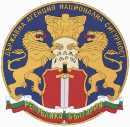 дишен доклад2021за дейността на държавна агенция „национална сигурност” СЪДЪРЖАНИЕ:I.	МИСИЯ, ВИЗИЯ И ЦЕННОСТИ НА ДАНС	4II.	СРЕДА НА СИГУРНОСТ	71.	Дейност на чужди специални служби срещу България	72.	Международен тероризъм	113.	Екстремизъм на социално-политическа основа	134.	Рискови процеси, свързани с миграцията	175.	Финансова сигурност	206.	Защита на стратегически обекти и дейности	277.	Комуникационна, информационна и киберсигурност	398.	Защита на класифицираната информация	419.	Международна търговия с оръжие и изделия или технологии с двойна употреба. Производство, съхраняване и разпространение на оръжия за масово унищожение	44III.	ОБОБЩЕНА ИНФОРМАЦИЯ ЗА ДЕЙНОСТТА НА ДАНС	47IV.	ПРИОРИТЕТИ ЗА РАБОТА НА ДАНС ПРЕЗ 2023 г.	59МЕТОДИЧЕСКИ БЕЛЕЖКИГодишният доклад за дейността на Държавна агенция „Национална сигурност” (ДАНС) през 2022 г. е изготвен в изпълнение на разпоредбите на чл. 22, ал. 5 от Закона за управление и функциониране на системата за защита на националната сигурност (ЗУФСЗНС). При разработването му са отчетени:- нормативната база, регламентираща дейността на ДАНС;- Актуализираната стратегия за национална сигурност на Република България;- националните интереси, приоритетите и задачи, определени съгласно чл. 5 от ЗУФСЗНС; - плановите и организационните документи, определящи ангажименти на ДАНС като елемент от системата за защита на националната и колективната сигурност на Европейския съюз (ЕС) и НАТО;- добрите практики при изготвяне на подобни доклади през годините.Предвид спецификата на дейността на ДАНС, голяма част от предприетите мерки за противодействие на установените рискове и заплахи за националната сигурност не могат да бъдат публично представени в настоящия доклад поради съображения за защита на класифицираната информация, оперативните способи и средства, текущите операции и интереси във връзка с взаимодействието с български и чужди специални служби, както и предвид разпоредбите на чл. 198 от Наказателно-процесуалния кодекс (НПК).МИСИЯ, ВИЗИЯ И ЦЕННОСТИ НА ДАНС ДАНС е специализиран орган към Министерски съвет за изпълнение на политиката по защита на националната сигурност. Устройството и дейността на Агенцията, статутът на нейните служители и правомощията на органите й се определят в Закона за Държавна агенция „Национална сигурност” (ЗДАНС) и правилника за неговото прилагане. Правомощия и задължения на органите на Агенцията са регламентирани и в редица други закони и подзаконови нормативни актове.Мисията на Агенцията е защита на гражданите, националните интереси и държавността. За изпълнението ѝ ДАНС извършва законовоустановени дейности за наблюдение, разкриване, противодействие, предотвратяване и пресичане на замисляни, подготвяни или осъществявани посегателства, насочени срещу националните интереси, независимостта и суверенитета на Република България, териториалната цялост, единството на нацията, основните права и свободи на гражданите, демократичното функциониране на държавата и гражданските институции и установения в страната конституционен ред. Съгласно законовата си компетентност ДАНС осъществява  защита на националната сигурност от посегателства, свързани с:разузнаване в полза на чужди сили;опасност за суверенитета, териториалната цялост на държавата и единството на нацията;противоконституционна дейност;международен тероризъм и екстремизъм, както и финансирането им;прилагане на сила или използване на общоопасни средства с политическа цел;миграционни процеси;опасност за икономическата и финансовата сигурност на държавата;застрашаване сигурността на стратегически за страната обекти и дейности;деструктивно въздействие върху комуникационни и информационни системи;международна търговия с оръжия и изделия или технологии с двойна употреба, както и производство, съхранение, разпространение и използване на оръжия за масово унищожение;опасност за екологичната сигурност на държавата;нарушаване функционирането на Националната система за защита на класифицираната информация.За изпълнение на тези задачи органите на ДАНС извършват самостоятелно или във взаимодействие с други институции комплекс от дейности, в т.ч. контраразузнавателна, оперативно-издирвателна, оперативно-техническа, информационно-аналитична, контролна, координационна и методическа. Цялостната дейност на Агенцията се осъществява въз основа на следните принципи:спазване на Конституцията, законите и международните договори, по които Република България е страна;зачитане и гарантиране на правата на човека и основните свободи;защита на информацията и на източниците за 
придобиването й;обективност и безпристрастност;сътрудничество с гражданите;политически неутралитет.Структурата на ДАНС е съобразена със законовите задачи, динамиката на средата, актуалните рискове за националната сигурност и ангажиментите по защита на сигурността на ЕС и НАТО.ДАНС е подчинена пряко на министър-председателя и се ръководи от председател, който се назначава с указ на президента на Република България по предложение на Министерския съвет за срок 
5 години. Председателят се подпомага от двама заместник-председатели, които се определят с решение на Министерския съвет за срок 5 години по предложение на председателя на Агенцията. Административният секретар ръководи администрацията и подпомага председателя и заместник-председателите при изпълнението на техните правомощия.Управленската визия на ръководния екип на ДАНС е Агенцията да се развива като устойчива, надеждна, ресурсно осигурена и адекватна на съвременните заплахи служба за сигурност, ползваща се с доверие и призната заради постиганите резултати и професионализма на служителите си.Приетите и споделени ценности в ДАНС са професионализъм, отговорност и безпристрастност, лоялност и интегритет, екипност и приемственост, лидерство. СРЕДА НА СИГУРНОСТ Дейност на чужди специални служби срещу БългарияСреда на сигурностРуската инвазия в Украйна през 2022 г. значително ерозира съществуващата архитектура за сигурност в Европа, ескалира съперничеството между геополитическите фактори и създава вектори за глобална енергийна, икономическа и продоволствена несигурност. В този контекст през 2022 г. най-съществено влияние върху националната сигурност на България оказват войната в Украйна и нарастващият потенциал за нестабилност в Западните Балкани. Негативни отражения продължава да има и цикличното изостряне на напреженията в Близкия изток, Централна Азия и Северна Африка.Черноморско-кавказкият регион се очертава като зона от първостепенно значение поради руската агресия в Украйна, довела до концентрацията на способности на НАТО за отбрана на държавите членки и сдържане на Русия. Военните действия запазват потенциала си за ескалация и разпространение извън украинска територия, като не може да бъде изключен напълно и вариант за използване на оръжия за масово поразяване. Процесите водят до промяна на основни енергийни и транспортни коридори и генерират значителен бежански поток към Европа, който създава допълнителни предизвикателства за приемащите държави. Фактори за дестабилизация на региона се явяват и „замразените“ конфликти (Нагорни Карабах, Абхазия и Южна Осетия, Приднестровието), в които Русия е ключов фактор. През 2022 г. в Западните Балкани се наблюдава нарастване на напрежението. Засилената конкуренция между геостратегическите фактори стимулира великодържавнически и реваншистки амбиции. Етническите и религиозни специфики се инструментализират за подкопаване на държавния суверенитет и териториална цялост. Негативно въздействие върху процесите в региона продължава да оказва незаконната миграция, както и радикализацията и разпространението на религиозен екстремизъм. Въпреки одобряването през 2022 г. на старта на преговори на Република Северна Македония за членство в Европейския съюз, не се оправдават очакванията за устойчиво и необратимо спазване от страна на Скопие на договореностите с България, по които се наблюдава съществен регрес, в т.ч. по въпроси, свързани със защита правата на лицата с българско самосъзнание и говора на омразата. Ситуацията в Близкия изток, Централна Азия и Северна Африка се характеризира с хронична нестабилност, подхранвана от конкурентните амбиции за обособяване на сфери на влияние и достъп до ресурси на глобални и регионални фактори. Войната в Украйна създава значителни предизвикателства от отношение на продоволствената сигурност на редица страни, което усилва съществуващите социално-икономически проблеми. Вакуумът по отношение на сигурността в част от държавите в тези региони е благоприятна почва за дейността на криминални и/или терористични организации, които засилват рисковете за европейските държави, произтичащи от незаконната миграция, радикализацията и тероризма. В Далечния изток амбициите на отделни актьори за регионална доминация и затвърждаване на глобални позиции изострят геополитическото противопоставяне. В тази стратегическа среда глобални и регионални фактори прилагат хибриден инструментариум за влияние в райони и държави от интерес, използвайки и/или създавайки уязвимости и зависимости. Войната в Украйна е илюстрация за нарастващото прилагане на военна сила за реализация на целите. Освен използването на политически и икономически натиск и деструктивното въздействие върху критична инфраструктура, през 2022 г. продължава инструментализацията на енергийните доставки, миграционните потоци и процесите, пряко засягащи продоволствената сигурност. Запазва се използването на перспективно ориентирани инструменти на „меката“ сила в сферите образование, наука, култура и религия, както и на целенасочени информационни операции за формиране на определени обществени нагласи, пропагандиране на тези, дезинформиране, създаване и експлоатиране на социални разломи, всяване на страх и недоверие и др. Службите за разузнаване и сигурност остават значим елемент от хибридните способности за въздействие.Процесите в региона предопределят и високата разузнавателната активност у нас през 2022 г. Основните сфери на разузнавателен интерес остават относително непроменени и касаят: външнополитическите позиции на България, детерминирани от членството в НАТО и Европейския съюз, особено в контекста на конфликта в Украйна; двустранното сътрудничество с определени държави; вътрешнополитическата и икономическата ситуация; обществените настроения и явления с перспектива за инструментализация; процесите в сферата на образованието и културата; тенденциите и нагласите сред земляческите структури на наша територия и сред българските общности зад граница; способности и реформи в сферата на отбраната и сигурността и др.Мерки за противодействие на рисковете и заплахитеПрез 2022 г. Държавна агенция „Национална сигурност“ осъществява в пълен обем законовите си функции за противодействие на рисковете за националната и за колективната сигурност на Европейския съюз и НАТО, произтичащи от дейността на чужди специални служби. За целта са изпълнявани предвидените в закона задачи за ранно идентифициране и изпреварващо сигнализиране за процеси и действия, съдържащи потенциал за негативно влияние върху вътрешната обстановка, външнополитическите отношения и ангажиментите на държавата ни в различни международни организации. Средата на сигурност е анализирана систематично за идентифициране на чуждестранни разузнавателни субекти, както и техните цели, задачи и конкретна активност. Обменяна е информация с български и съюзнически служби. Чрез прилагането на широк спектър оперативни способи и средства не е допуснато осъществяване на посегателства срещу националната сигурност и/или са ограничени последиците от тях. Като по-съществените резултати при противодействието на чуждите специални служби през 2022 г. могат да бъдат посочени: пресичането на дейността на български гражданин, изпълнявал задачи, поставени от руските специални служби. Лицето е задържано и е образувано досъдебно производство за престъпление по чл. 105, ал. 1 от Наказателния кодекс. Във връзка със случая на 02.03.2022 г. от Министерство на външните работи за persona non grata са обявени 2 руски официални представители;установената съпричастност на 1 служител на ДАНС към дейността на руските специални служби. По случая е сезирана Прокуратурата и е образувано досъдебно производство. В тази връзка от Министерството на външните работи за persona non grata е обявен 1 руски дипломат; предприетите открити мерки за пресичане на зловредното влияние на руските специални служби върху обществени процеси в страната. В тази връзка на 18.03.2022 г. от Министерство на външните работи за persona non grata са обявени 10 руски официални представители за дейност, несъвместима с Виенската конвенция за дипломатическите отношения.От страна на държавното ръководство е взето решение за редуциране на руското дипломатическо присъствие в Република България заради осъществявана от руски служители дейност, несъвместима с дипломатическия статут и създаваща заплаха за националната сигурност, както и за постигане на реципрочност на основание чл. 11 от Виенската конвенция за дипломатическите отношения. В тази връзка 28.06.2022 г. от Министерството на външните работи за persona non grata/неприемлив са обявени 71 руски дипломати и административно-технически служители;включването на 5 чужди граждани в масива на нежеланите чужденци в Република България, поради съпричастност с дейността на чуждестранни специални служби и действия, създаващи заплаха за националната сигурност.ДАНС участва в извършената от българските власти проверка във връзка с публикации в руски медии, замесващи България във взрива на Кримския мост (08.10.), която опровергава твърдения, че товарният автомобил, идентифициран от руските власти като предизвикал експлозията, е преминал през българска територия. През 2022 г. от страна на ДАНС са извършвани и други дейности, в т.ч. в сътрудничество с компетентни ведомства, за противодействие на чужди специални служби и на поставили се в тяхна услуга лица. Продължава реализирането и на комплекс от мерки за наблюдение и контрол върху процесите сред отделни общности на българска територия с оглед недопускане инструментализирането им във вреда на националната сигурност.Международен тероризъмСреда на сигурностПрез 2022 г. най-засегнати от терористична дейност остават Африка, Близкия изток и Централна и Западна Азия, където са разположени структури на водещите джихадистки организации „Ислямска държава“ и „Ал Кайда“. Усилията на международната антитерористична коалиция ограничават потенциала на терористичните организации, но не водят до елиминиране на заплахата. Основно тя произтича от сунитски джихадистки структури, но влияние оказват и терористични организации, мотивирани от други идеологии. Извършени са нападения в нетрадиционни региони на действие на джихадистки организации. През 2022 г. в Европа не е извършвана атака, за която отговорността да е поета от терористична организация. Въпреки намаления капацитет на джихадистките структури за осъществяване на външни операции, се запазва рискът от планиране и реализиране на терористично нападение на територията на континента. Основната заплаха за Европа произтича предимно от самостоятелно действащи лица (т.нар. вълци единаци), завръщащи/завърнали се бойци терористи в страната им по произход и лица с рисков профил, които се инфилтрират сред мигрантските потоци. Войната в Украйна не оказва съществено влияние върху дейността на терористичните организации, но намира отражение в джихадистката пропаганда. През 2022 г. няма извършени нападения, мотивирани от военните действия. Същевременно в комуникационните си материали терористични организации призовават симпатизантите си да се възползват от ситуацията за водене на джихад срещу „кръстоносците“, за каквито определят и двете воюващи държави. Терористичната активност през 2022 г. няма пряко проявление върху България. Не са извършени нападения на територията на страната и срещу български граждани и инфраструктура в чужбина, както и не са получавани данни за подготовка на атаки. Въпреки това динамиката на процесите в близки региони продължава да мотивира оценка за наличие на потенциална терористична заплаха за българските интереси в страната и чужбина. Основният риск произтича основно от преминаването на лица с боен опит и радикални възгледи през наша територия чрез нарастващите мигрантски потоци. Мерки за противодействие на рисковете и заплахитеПрез 2022 г. ДАНС самостоятелно и във взаимодействие с други български структури и партньорски служби е осъществявала мероприятия за идентифициране и противодействие на рискове и заплахи за националната сигурност, свързани с терористични действия. За получаване на изпреварваща информация за подготовка на евентуални терористични нападения в страната, Агенцията е извършвала проверка на всеки постъпил сигнал, съдържащ заплаха за осъществяване на терористична дейност. Националният контратерористичен център, компетентните държавни структури и служби, ангажирани с противодействието на тероризма във всички страни от Европейския съюз и НАТО, са поддържали оперативно сътрудничество и непрекъснат обмен на информация в режим 24/7. От ДАНС е извършвано и системно наблюдение на онлайн средата във връзка с големия обем терористична пропаганда в интернет. В условия на увеличен миграционен натиск към територията на страната са предприемани необходимите оперативни мерки по отношение на постоянно и временно пребиваващи лица с произход от рискови държави, включително и на такива със статут на закрила, с цел долавяне на техни настроения, възгледи и намерения, за установяване на причините за пристигането им у нас и данни за миналото им.През 2022 г. Агенцията е извършила няколко международни контратерористични операции съвместно с Министерство на вътрешните работи. На 31.05.2022 г., под надзора на органите на прокуратурата, в Стара Загора е арестуван норвежки гражданин, за когото има издадена Европейска заповед за арест. На 16.08.2022 г. в Кричим е задържана германска гражданка, която според данните има връзка с „Ислямска държава“ и е преминала през България от Германия с цел да достигне до Сирия.В резултат на проактивните действия на Агенцията, през 
2022 г. със заповеди на председателя на ДАНС на 17 чужди граждани са наложени принудителни административни мерки за извършвана логистика или съпричастност към терористична дейност. Със същите мотиви и след извършване на необходимите информационни, оперативно-издирвателни и координационни мероприятия в информационния масив на нежеланите чужденци в Република България са включени 125 лица. В изпълнение на функциите си за наблюдение на финансовите потоци, ДАНС e извършвала необходимите проверки при наличие на индикации за операции, свързани с финансиране на тероризъм.През 2022 г. продължават да се използват възможностите на Националното звено за получаване и обработка на резервационните данни на пътниците, превозвани по въздух (PNR) за предотвратяване, разкриване, разследване и наказателно преследване на лица, свързани с тероризъм и с други тежки престъпления.За превенция и противодействие на рисковете от тероризъм са насочени и голяма част от действията на ДАНС, разгледани в раздела за рисковите процеси, свързани с миграциятаЕкстремизъм на социално-политическа основаСреда на сигурностПрез 2022 г. се активизира дейността на екстремистките организации в Европа. Сред факторите са отпадането на ограничителните мерки във връзка с пандемията от COVID-19 и войната в Украйна. Структури от двата полюса на екстремисткия сектор фокусират усилия в онлайн пропагандата си върху негативните тенденции за европейските икономики в резултат на противоепидемичните ограничения и ефектите от руската инвазия в Украйна (инфлационните вълни и енергийната нестабилност). В много европейски градове формациите с екстремистки възгледи организират и се включват в масови демонстрации срещу легитимното управление, включително с цел ескалиране на напрежението. Отчита се нарастване на склонността за извършване на крайни действия, в т.ч. за използване на насилие за промяна на „неработещата политическата система“. В крайнодесния екстремистки сектор в Европа през 2022 г. се запазват тенденциите за наличие на множество субекти и за нарастване на склонността към насилствени действия. Към него гравитират разнообразни движения и групи с ксенофобски, расистки, антисемитски, крайни националистически възгледи и нагласи. Макар че през 2022 г. основният фокус в действията им е насочен към дискредитиране и открито противопоставяне на държавните институции и провежданите от тях политики, с по-нисък интензитет продължават и призивите за нападения срещу мигранти, мюсюлмани, места, свързани с исляма и юдаизма, етнически малцинства и идеологически опоненти, както и срещу хора с нетрадиционна сексуална ориентация. Запазва се интересът за изграждане на международни обединения и за формиране на общи платформи по идеологическите направления, проповядващи превъзходство на „бялата“ раса и нетолерантност към „различните“. Най-големият риск от екстремистки действия и през 2022 г. произтича от радикализирали се в интернет отделни лица и групи под влияние на крайнодясната пропаганда. Запазва се тенденцията пропагандните кампании да са насочени към младежката аудитория. Лидерите на екстремистките структури оценяват подрастващите като по-склонни да възприемат техните възгледи и да извършват крайни прояви на насилие. За целите на тяхното привличане активно се използват видеоигрите и прилежащите към тях платформи за комуникация. Показателен в тази насока е нарастващият дял на непълнолетните лица, които са разследвани и/или осъждани в различни страни от Европа за извършване на престъпления от омраза.В много европейски държави се отчита нарастване на интереса на крайнодесни структури към огнестрелните оръжия и участието в паравоенни лагери и обучения. През 2022 г. крайнолевите и анархистки групи в Европа остават разнородни и със силно ограничена членска маса. Отделни лица и малки групи от последователи продължават да влизат в чести конфронтации с правоохранителните органи по време на протести, демонстрации, маршове, организирани срещу инфлационните вълни и „неефективното държавно управление“ и „против експлоататорската капиталистическа система“. Запазват се акцентите в посланията им – антикапитализъм, екологични проблеми, подкрепа за мигрантите, противопоставяне на расизма и на десните екстремисти.  В отделни европейски държави са отчетени множество нападения срещу комуникационната инфраструктура – „символ на дигиталната икономика, при която държавата може да следи всичко и всеки“, и срещу обекти от сферата на енергетиката. Преследваната цел, както и при крайнодесните, е дестабилизиране и отмяна на сегашния политически модел и налагането на нова социалистическа политическа структура. През 2022 г. крайнодесният сектор в България продължава да се характеризира с фрагментарност, ограничен кръг от привърженици и ниска обществена подкрепа. Аналогично с организациите със сходна идеология в чужбина, с поетапното отпадане на противоепидемичните ограничения в началото на 2022 г. основните крайнодесни организации у нас увеличават броя на провежданите мероприятия и правят опити за привличане на нови членове и последователи. Провежданите прояви са свързани с отбелязването на исторически събития и личности, както и с участия в протести срещу прояви на лица с нетрадиционна сексуална ориентация. През 2022 г. националистическото шествие „Луков марш“ е проведено въпреки забраната, но при значително ограничен общ брой от участници и чуждестранни гости.Продължава задълбочаването на контактите на български крайнодесни формации с подобни структури от други държави. Малки групи от представители на българските структури присъстват по поводи, свързани с отбелязване на исторически дати и личности в различни държави в Европа и Западните Балкани. Използването на чужд опит е отчетливо при начините за комуникация, където се налага тенденция за по-дълбока конспиративност и използване на затворени групи в криптирани приложения. Участието на български граждани в подобни форуми създава условия за попадането им под радикализиращо въздействие от лица и групи, привърженици на насилствен екстремизъм. Войната в Украйна не заема централно място в пропагандните кампании на крайнодесните формации, като акцентът се поставя върху хуманитарния аспект на конфликта и се предприемат кампании за набавяне на хуманитарна помощ за българските общности в Украйна. И през 2022 г. крайнолевите и анархистки формации в България имат силно ограничена членска маса и незначителна обществена подкрепа. Пропагандната им дейност е свързана предимно с изявления в социалните мрежи и интернет, насочени срещу политики на НАТО и САЩ. За разлика от крайнодесните структури у нас, последователите на крайните идеологии от левия спектър правят опити за възползване от генерираното обществено напрежение за собственото си популяризиране. Главните теми в разпространяваните от тях пропагандни послания и организирани мероприятия са свързани с негативните икономически тенденции вследствие налаганите противоепидемични мерки, както и инфлационните вълни и енергийна нестабилност, следващи войната в Украйна. Осъществяват се и кампании за изразяване на солидарност с „народи, подложени на агресия“.Мерки за противодействие на рисковете и заплахитеОсновна роля при противодействието на екстремистка дейност и през 2022 г. има превантивният подход. Самостоятелно и във взаимодействие с други български структури и партньорски служби от ДАНС са предприемани мерки за идентифициране и предотвратяване на рискове и заплахи за националната сигурност, свързани с екстремистки действия. Приоритетно е работено за предотвратяване на конфликти и нарушаване на обществения ред по време на масови мероприятия, както и за недопускане на действия, които биха могли да доведат до междуетническо противопоставяне и нарастване на социалното напрежение. Осъществяван е постоянен обмен на информация с партньорски служби за недопускане на расистки и ксенофобски прояви и проповядване на антидемократична идеология.Рискови процеси, свързани с миграциятаСреда на сигурностПрез 2022 г. нарастват миграционните движения към Европа, като се запазват основните фактори, свързани с климатичните промени, нестабилната обстановка по линия на сигурността, както и изострените политически, икономически и социални проблеми в редица държави от Близкия изток, Централна Азия и Африка. Руската инвазия в Украйна има каталитичен ефект върху миграционните процеси чрез насочване на значителен брой украински граждани към Европа и провокиране на продоволствена несигурност, която допълнително дестабилизира държавите – източници на миграционни потоци. През 2022 г. се затвърждават практиките за използване на незаконната миграция като елемент от хибридния инструментариум за оказване на влияние.  Комбинираният миграционен натиск по южния и северния вектор към Европа създава значителни предизвикателства за икономическата, социалната и здравната система на страните на транзит и крайни дестинации, чиито икономики не са възстановени от пандемията.  Увеличаващият се брой мигранти остава сред факторите на терористичната заплаха, главно поради вероятността от проникване чрез каналите за незаконна миграция на лица с радикални възгледи и намерения. През 2022 г. миграционният натиск към България нараства значително. Към страната се насочват голям брой украински граждани, част от които се възползват от предоставянето на временна закрила. Едновременно с това миграционният поток от юг се увеличава почти 4 пъти в сравнение с 2021 г. Това води до запълване на местата за настаняване на чужденци. Запазва се тенденцията незаконните мигранти да приемат страната ни като транзитна дестинация към желаната държава за трайно установяване, което води до ограничен интерес към трайно установяване и интеграция в България. През 2022 г. се активизират участниците в схеми за незаконна миграция към България, стимулирани от ниските присъди и високата доходност на незаконната дейност. Увеличават се и проявите на агресия спрямо българските правоохранителни органи и инцидентите при незаконното превеждане през територията на страната.По отношение на законната миграция, през 2022 г. расте броят на разрешенията за пребиваване на територията на България, предимно вследствие на войната в Украйна. Мотивите за интереса остават същите – възможност за бързо напускане на родните места, пътуване транзит през различни страни, получаване при облекчени условия на визи за държавите – членки на Европейския съюз, САЩ и други. На този фон е отчетено намаление на броя на издадените визи, но и продължаване на практиката за използването им за реализация на миграционни намерения. Традиционно устойчив е стремежът на чужди граждани към придобиване на българско гражданство по натурализация или на основание български произход и за възстановяване на българско гражданство.Мерки за противодействие на рисковете и заплахитеУвеличеният миграционен натиск през 2022 г. налага предприемане на система от мерки за овладяване на извънредната ситуация и неутрализиране на рисковете и заплахите за националната сигурност. Обстоятелствата провокират активиране на планове за действие и създаване на множество междуинституционални формати за координация, взаимодействие и своевременен обмен на информация, в които ДАНС е участвала интензивно в рамките на своята компетентност. Агенцията е извършвала наблюдение, придобиване, анализ и предоставяне на актуална и своевременна информация за рисковите процесите, свързани с миграционния натиск по южния и северния вектор. Съвместно с Министерство на вътрешните работи са предприемани мерки за противодействие на престъпления, свързани с незаконната миграция и овладяването на миграционния натиск към страната. Преимуществено е работено по пресичане на схеми за незаконна миграция и за легализиране престоя на лица от рискови държави на територията на страната и на Европейския съюз. Конкретен израз е оперативното и информационно подпомагане от страна на Агенцията на стартираната на 25.08.2022 г. национална специализирана операция за противодействие на канали за незаконно преминаване на границата. През 2022 г. от страна на ДАНС и Министерство на вътрешните работи са проведени 11 съвместни специализирани операции, в хода на които са задържани 286 незаконно пребиваващи у нас чужденци. През април и октомври 2022 г. под надзора на прокуратурата на територията на София са неутрализирани престъпни групи, занимавали се с незаконно превеждане на мигранти през границата и подпомагане пребиваването им в страната. Израз на работата през 2022 г. е и проведената през януари 2023 г. специализирана операция срещу организирана престъпна група, ангажирана с превеждане и укриване на незаконни мигранти.Придобиваната информация през 2022 г. за извършени престъпления своевременно е изпращана до съответната прокуратура. В резултат на предоставена от ДАНС информация на прокуратурата се работи по 9 прокурорски преписки и 15 досъдебни производства, касаещи незаконна миграция. Със заповеди на председателя на ДАНС са наложени принудителни административни мерки на 7 чужди граждани, определени като рискови от гледна точка сигурността на страната поради съпричастност към незаконни миграционни процеси. По предложение на ДАНС в информационния масив на нежеланите чужденци в Република България са включени 101 лица на основание наличието на данни за рискове за сигурността във връзка с участие в схеми за нелегална миграция.През 2022 г. от Агенцията са изпратени предложения до Държавната агенция за бежанците за отнемане на временната закрила на 
7 украински граждани за участие в схеми за незаконно превеждане на мигранти през територията на страната.За оценка на риска за националната сигурност и предприемане на превантивни действия в условия на засилен миграционен натиск по границите на България, служители на ДАНС продължават да провеждат интервюта по специализиран въпросник с незаконно влезлите в страната чужденци. През 2022 г. са проведени 13 836 подобни интервюта, като за 95 лица са определени като потенциален носител на риск за националната сигурност спрямо тях са взети мерки за недопускане легализиране престоя им в страната, в т.ч. при евентуално кандидатстване за международна закрила.В изпълнение на контролните функции на ДАНС по чл. 41 от ЗДАНС във връзка с пребиваването на чужденци в България през 2022 г. е извършена проверка на 108 069 лица. В резултат не е допуснато влизане или пребиваване в страната на чужди граждани, кандидатстващи за визи, статут на пребиваване, българско гражданство или получаване на международна закрила, чиято дейност създава или може да създаде рискове за националната сигурност. По отношение на лицата, придобили българско гражданство на основание инвестиции (по отменения чл. 14а от Закона за българското гражданство), през 2022 г. от ДАНС е извършена проверка на 19 лица, придобили българско гражданство в периода 18.06.2019 г. – 31.12.2019 г. и на 61 лица, придобили българско гражданство в периода 2016 – 2019 г. Установени са данни за извършени закононарушения в процедурата по 
3 случая, за които е сезиран министърът на правосъдието за предприемане на действия по компетентност и иницииране на процедура по отмяна на натурализацията на тези физически лица. Извършван е постоянен обмен на данни и са провеждани експертни срещи със съюзнически и партньорски служби по въпроси, свързани с миграционните процеси.Финансова сигурностСреда на сигурностПрез 2022 г. неоправданата руска военна агресия в Украйна има негативни проекции върху глобалната финансова система. Водещи международни финансови институции с бизнес в Русия заделят извънредни провизии, за да се подготвят за потенциални загуби. Част от тях не успяват своевременно да се изтеглят от рисковия пазар, за което допринася и въведената в края на октомври от Кремъл забрана за определени чужди финансови институции да продават активите си в страната без специално разрешение от държавата. Увеличават се предпоставките за вливане във финансово-кредитната система на Европейския съюз на средства със съмнителен произход. Нарастват рисковете от изпиране на пари, свързани с криптоактиви – както като предмет на инвестиционни измами като предикатна дейност, така и като средство за трансфер и разслояване на престъпен ресурс.Съчетаването на няколко глобални кризи пряко влияе върху икономиката и перспективите за развитие. Увреждането на веригите за доставка и дисбалансите в търсенето и предлагането на ключови стоки, в т.ч. енергийни ресурси, селскостопанска продукция и високотехнологично производство, има мощен проинфлационен ефект, който засяга всички сфери на обществения и икономическия живот. На фона на увеличените публични разходи за подпомагане на населението и с оглед някои прогнози за предстояща рецесия, рискът от намаляване на приходите за републиканския и общинските бюджети поради свиване на икономическата активност е особено актуален.На този фон през 2022 г. българският финансов сектор остава относително стабилен, а банковата система запазва висока ликвидност и добра капиталова адекватност. Съществен елемент във вътрешен план е генерираното забавяне в подготовката/актуализирането на правната рамка за присъединяването на България към еврозоната, което, заедно с високите нива инфлация, води до обявеното в началото на 2023 г. отлагане на първоначално планираната дата за въвеждане на единната европейска валута. Просроченото изпълнение на ангажиментите по Националния план за възстановяване и устойчивост (голяма част от които със законодателен и/или стратегически характер) създава предизвикателства пред усвояването на значителен европейски финансов ресурс, като първото плащане постъпва едва през декември 2022 г.Други значими процеси и проявления, създаващи рискове за финансовата сигурност през 2022 г., са свързани с:– нарастване на необслужваните кредити поради влошени икономически условия, увеличение на лихвите, както и в резултат на прилагане на незаконни схеми за усвояване заеми (в т.ч. онлайн и от чуждо име) без намерение за последващо погасяване;– ускорена дигитализация на финансовите услуги, което значително улеснява повечето активни потребители, но затруднява по-възрастното население, все по-често лишено от обслужване на гише поради продължаващ процес по оптимизиране на разходите и закриване на клонове в по-малки и отдалечени населени места. Преминаването към онлайн услуги налага предприемане на адекватни мерки за информационна сигурност в банковата система поради нарастващите заплахи от злонамерени посегателства срещу финансова инфраструктура, в т.ч. в усложнения геополитически контекст. Продължават масовите кибератаки спрямо банкови клиенти, целящи неправомерно придобиване на чувствителна информация като потребителско име, парола и детайли за разплащателни карти. Друг вектор с рисков компонент е разширяването на пазарния дял на финтех компании, предлагащи алтернативни на традиционните банки финансови услуги, но в условията на по-либерална регулация и контрол;– опити за разслояване и трансфер през българската финансова система на ресурс, генериран от престъпна дейност в чужбина;– прилагане на схеми, целящи избягване установяването и плащането на данъчни и осигурителни задължения и за нарушаване на митническото законодателство, които нанасят значими щети на фиска. Специфичен момент е използването на специално създадени вериги от дружества без реална търговска дейност за симулиране на търговски и финансови операции за целите на данъчни измами и изпирането на пари;– извънредно финансово натоварване и опити за злоупотреби със средства на Държавното обществено осигуряване (основно за пенсии, обезщетения за безработица и трайно намалена работоспособност), в т.ч. от лица, пребиваващи постоянно в чужбина;– възможни рискови процеси на застрахователния пазар вследствие на санкции от системата „Зелена карта“, продължаващи негативни практики на някои компании и/или пренос на външни неблагоприятни фактори с потенциал за нанасяне на репутационни вреди върху отделни застрахователи или системата като цяло;– нелоялни търговски практики за непазарно определяне на цените на основни стоки и услуги за населението, което повишава инфлацията и създава риск от нагнетяване на социално напрежение;– злоупотреби и нередности при реализацията на проекти с европейско подпомагане, увреждащи бюджета и финансовите интереси на Общността. Затрудненията на изпълнителите, свързани със значителния ръст на цените на строителните материали и горивата, както и с нарушените вериги за доставки в контекста на войната в Украйна, водят до забавено приключване на обектите и риск от натоварване на общинските или националния бюджет при неодобрени разходи и/или наложени финансови корекции.Мерки за противодействие на рисковете и заплахитеПрез 2022 г. защитата от посегателства срещу финансовата сигурност на България остава водещ приоритет в дейността на ДАНС. В изпълнение на възложените ѝ правомощия Агенцията регулярно предоставя информация на висшите органи на държавната власт и други компетентни ведомства за установени уязвимости, злоупотреби, нарушения, проблеми и процеси във финансово-кредитната и данъчно-осигурителната система и при усвояването на средства от европейските фондове. Предвид хоризонталния и трансграничен характер на заплахата от съществено значение за противодействието е осъществяването на непрекъсната координация и взаимодействие. През 2022 г. ДАНС продължава да работи за изграждане и развитие на механизмите за сътрудничество с отделните финансови и кредитни институции, с контролните и надзорните органи. Съобразно законовите си компетенции Агенцията изпълнява и регулярно отчита пред министъра на финансите конкретни мероприятия по националния План за действие за изпълнение на последващите ангажименти след присъединяването към 
ERM ІІ. Представители на ДАНС са взели участие и в междуведомствената работна група за извършване на самооценка на правните инструменти към Инвестиционния комитет на Организацията за икономическо сътрудничество и развитие.Международното сътрудничество остава значим елемент за ефективното противодействие и превенция на нарушения на данъчното и осигурителното законодателство, както и на други финансови престъпления. През 2022 г. със съюзнически служби от Европейския съюз  е осъществяван своевременен обмен на информация за физически и юридически лица – организатори и/или участници в схеми за финансови престъпления, благоприятствани от преференциалните условия на единния вътрешен пазар. Това е позволило използването ѝ при провеждането на разследвания на територията на съответните държави. Работено е по съвместни (в т.ч. аналитични) проекти с Европейската полицейска служба (Европол), Международната организация на криминалната полиция (Интерпол), Органа на ЕС за съдебно сътрудничество (Евроджъст) и Международната неформална междуведомствена мрежа (CARIN). Представители на ДАНС са участвали в работни срещи на членовете на управителното тяло на AMON (Anti-money Laundering Operational Network).По информация на ДАНС за посегателства срещу финансовата сигурност през 2022 г. са образувани 96 прокурорски проверки и досъдебни производства. Допълнително, Агенцията е изпълнявала действия, възложени ѝ от органите на прокуратурата, по 109 досъдебни производства и прокурорски проверки, в т.ч. образувани от Европейската прокуратура и в предходен период.Показателна за успешното взаимодействие между органите на ДАНС и Прокуратурата е проведената на 27.09.2022 г. съвместна операция с Министерството на вътрешните работи на територията на Благоевград за пресичане на мащабна престъпна схема за извършване на банкови измами чрез усвояване на необезпечени кредити и изпиране на пари. Действията са във връзка с досъдебно производство, образувано по информация на Агенцията. Задържано е 1 лице, на което са повдигнати обвинения по чл. 248а и чл. 253 от Наказателния кодекс. По предварителна оценка общата стойност на нанесените вреди от пресечената престъпна дейност възлиза на 972 хил. лв.На 05.12.2022 г. на територията на областите Пазарджик и Пловдив под ръководството на Окръжна прокуратура – Пазарджик, е проведена специализирана операция съвместно с органите на Министерството на вътрешните работи и Националната агенция за приходите с цел пресичане и документиране на дейността на организирана престъпна група, извършваща престъпления против финансовата и данъчната система на страната. Действията са по досъдебно производство, образувано по информация на ДАНС. Установено е, че престъпната структура е създавала и използвала „кухи“ търговски дружества, чрез които по документи е симулирана търговия със стоки от сектора на диворастящите гъби и трюфели, като по този начин е формиран неследващ се данъчен кредит и неправомерно е възстановен данък върху добавената стойност от държавния бюджет в особено големи размери. По предварителни оценки щетите за фиска са за над 12 млн. лв.През 2022 г. продължава активното взаимодействие с Междуведомствения координационен център за противодействие на контрабандата и контрол на движението на рискови стоки и товари. Съвместно с Националната агенция за приходите и по информация на ДАНС са извършени проверки в обекти за съхранение и разпространение на горива, в резултат на които са установени множество нарушения на данъчното и митническото законодателство.За противодействие на установените през 2022 г. процеси и рискове при легализирането на средства с престъпен произход са осъществени обмен на информация и съвместни операции с компетентни национални органи и съюзнически служби. Част от тях касаят пресичане на канали за трафик на забранени вещества и акцизни стоки, които генерират значителен финансов ресурс, който впоследствие се насочва за легализиране чрез икономически операции и създава условия за корупционен натиск. Само при една от международните операции през 2022 г. с участието на ДАНС са конфискувани забранени вещества, които според партньорите се оценяват на приблизително 35 млн. лв. В резултат на взаимодействието на Агенцията със съюзнически служби е пресечена дейността на международни канали и нелегални фабрики в чужбина за производство и контрабанда на цигари, като по експертни становища стойността на иззетите стоки надхвърля 4,5 млн. лв.Друг конкретен пример е проведената на 19.05.2022 г. под ръководството и надзора на Окръжната прокуратура – Сливен, и съвместно с органите на Министерството на вътрешните работи операция по пресичане на схема за контрабанда на акцизни стоки и изпиране на пари във връзка с работата по досъдебно производство. По време на процесуално-следствените действия са иззети финансови средства в особено големи размери, както и изделия от благороден метал. Задържани са 19 лица, на 7 от които са повдигнати обвинения по чл. 253, ал. 1 от Наказателния кодекс.На 04.10.2022 г. съвместно с Агенция „Митници“ и Министерството на вътрешните работи, под надзора на Окръжна прокуратура – Перник, е проведена операция по противодействие разпространението на наркотични вещества. При процесуално-следствените действия по образуваното досъдебно производство по чл. 354а от Наказателния кодекс са иззети вещи и предмети, относими към разследването, в т.ч. 76 пакета, съдържащи 80 кг марихуана, на приблизителна стойност 800 хил. лв., както и оборудване за нейното производство.Съществена част от действията, насочени към минимизиране и неутрализиране на рисковете за националната сигурност, е контролната и методическата дейност по Закона за мерките срещу изпирането на пари (ЗМИП) и Закона за мерките срещу финансирането на тероризма (ЗМФТ). Общо по реда на двата закона в Специализирана административна дирекция „Финансово разузнаване“– ДАНС (САД ФР) са получени 5952 уведомления за съмнителни операции. След извършен предварителен или опростен анализ са образувани 2365 оперативни преписки. Въз основа на извършени от САД ФР проверки със заповеди на длъжностно лице от ДАНС са спрени 70 съмнителни операции на обща стойност 71 054 154 евро.През 2022 г. са извършени 34 проверки на място на задължени лица по чл. 4 от ЗМИП и 31 проверки по документи по реда на чл. 108, ал. 8 от ЗМИП за изпълнението на чл. 101-105 от ЗМИП. Издадени са 70 констативни протокола с 64 акта за установяване на административно нарушение по ЗМИП и ЗМФТ. Връчени са 43 наказателни постановления, с които са наложени имуществени санкции за общо 302 200 лв.През 2022 г. представители на ДАНС участват в междуведомствената работна група за изготвяне на предварителна частична оценка на въздействието и законопроект за изменение и допълнение на ЗМИП с цел изпълнение на мерките, залегнали в Плана за действие за изпълнение на последващите ангажименти след присъединяването към ERM II и в Плана за действие за ограничаване на рисковете от изпиране на пари и финансиране на тероризма, установени в Националната оценка на риска от изпирането на пари и финансиране на тероризма. Законопроектът е одобрен с Решение № 995/09.12.2022 г. на Министерския съвет и на 12.12.2022 г. е внесен в Народното събрание.Продължава активното участие на ДАНС в междуведомствената работна група в сферата на превенцията и противодействието на изпирането на пари и финансирането на тероризма, във връзка с Оценката на България от Петия оценителен кръг на Комитета на експертите за оценка на мерките срещу изпирането на пари (MONEYVAL) към Съвета на Европа, както и в постоянно действащата междуведомствена работна група по чл. 96 от ЗМИП.За противодействие на злоупотребите и уязвимостите при управлението и разходването на средства от фондовете на Европейския съюз, в ДАНС е извършван системен анализ и проверка на постъпващата информация. Впоследствие тя е предоставяна за отношение на компетентните държавни органи, а при наличие на данни за извършено престъпление – на компетентната прокуратура. През 2022 г. представители на ДАНС са участвали в работни срещи на Съвета за координация в борбата с правонарушенията, засягащи финансовите интереси на Европейския съюз (АФКОС). В рамките на това взаимодействие е оказвано съдействие на органите на Министерството на вътрешните работи в работата по случай, касаещ съмнения за извършено престъпление по служба от лице, заемащо висша публична длъжност, във връзка с проведена обществена поръчка по проект с европейско съфинансиране. Въз основа на придобитата информация от Министерството на вътрешните работи е сезирана Европейската прокуратура, където е образувана проверка.Като други значими резултати през 2022 г. за противодействие на злоупотребите при управлението и разходването на средства от фондовете на Европейския съюз, могат да бъдат посочени образуваните от Европейската прокуратура по информация на ДАНС досъдебни и предварителни производства относно: физически и юридически лица, регистрирани като земеделски производители, ангажирани в схема за неправомерно усвояване на европейски субсидии, предназначени за подпомагане на селското стопанство; организирана група бенефициенти, създадена с цел получаване на финансово подпомагане, надвишаващо максимално допустимото по отделни процедури на Оперативната програма „Иновации и конкурентоспособност“ и други европейски програми; злоупотреби на работодател, бенефициент на национални и европейски средства, предназначени за подпомагане на бизнеса за преодоляване на негативни икономически последици от пандемията от COVID-19; злоупотреба с целеви средства по проекти за студентска мобилност в чужбина по Програма „Еразъм+”; неправомерно усвояване на средства по проект по рамковата програма „Хоризонт 2020“, съфинансиран и по Оперативната програма „Наука и образование за интелигентен растеж“ и др.Защита на стратегически обекти и дейностиСреда на сигурностПрез 2022 г. войната в Украйна и изострянето на геополитическото противопоставяне обуславят нарастване на заплахите за европейската критична инфраструктура. Налице са  физически и киберпосегателства срещу енергийни, транспортни, комуникационни и информационни системи. Увеличават се рисковете за екологичната сигурност, свързани с умишлено увреждане или инциденти с критична енергийна инфраструктура. Част от процеса по ограничаване и неутрализиране на съществуващи уязвимости и на възможностите за злонамерено въздействие от трети страни са законодателните инициативи на Европейския съюз. Те включват  разширяване на секторните политики за защита на системи, съоръжения и оператори на критична инфраструктура, противодействие на хибридните заплахи и засилване на способностите на Общността за киберотбрана.Основен приоритет в дейността на ДАНС остава идентифицирането и преодоляването на слабостите при обезпечаване на физическата и информационната сигурност на стратегическите обекти и дейности. Пропуски в предприеманите от отделни звена мерки в технически, организационен и кадрови аспект, ги правят уязвими за различни посегателства. Адаптирането на защитните механизми е от ключово значение за нормалното функциониране на икономическите сектори, предвид предизвикателствата в геополитически план и опитите на държави, извън стратегическите за България съюзи, за разширяване и създаване на нови технологични, инфраструктурни и енергийни зависимости.Руската инвазия в Украйна и използването от Москва на енергийните зависимости за натиск срещу Европа създава значителни рискове за енергийната сигурност на държавите от Европейския съюз и стимулира процеса за диверсификация на източниците на енергийни ресурси. Повишените цени на енергоносителите имат силен проинфлационен ефект и създават значителни социално-икономически предизвикателства, които налагат предприемане на компенсаторни мерки на национално и европейски ниво. През 2022 г. вътрешното потребление на природен газ е обезпечено, въпреки прекратяването на руските доставки за България. Процесът по осигуряване на алтернативи е силно затруднен поради изострената конкуренция за внос на неруско синьо гориво, историческия ръст на борсовите цени, ограничените технически възможности за тръбопроводен импорт от съседни страни и липсата на значим собствен добив. Високите доставни цени на природния газ оказват пряко негативно влияние върху битовите, обществените и индустриалните потребители и мотивират искания за оказване на държавна подкрепа. Нагнетеният в подземното хранилище газ с висока себестойност ще продължи да оказва натиск върху ценовите нива у нас и през 2023 г.Действията на Кремъл създават предизвикателства за поддържката и модернизацията на мощностите на АЕЦ „Козлодуй“ ЕАД. Стремежът за намаляване на енергийната зависимост от Русия ускорява процеса по диверсификация на доставките на свежо ядрено гориво, израз на което са сключените в края на 2022 г. споразумения с алтернативни производители. Решаването на въпроса с дълготрайното и безопасно съхранение на отработеното ядрено гориво и на преработени високоактивни отпадъци остава средносрочно предизвикателство в сектора.През 2022 г. електропроизводството от местни въглища допринася за гарантиране на енергийната сигурност у нас. Нарастващата значимост на въглищните мощности в условията на енергийна криза в Европа мотивира инициатива за преразглеждане на ангажиментите за закриването им в Плана за възстановяване и устойчивост. Въпреки генерирането на значителни приходи от продажбата на електроенергия не се отчита промяна в политиката на топлоелектрическите централи за отделяне на минимални разходи за поддръжка и модернизация. Техническата неизправност на съоръженията повишава тяхната аварийност и замърсяването на околната среда, както и на свързаното с него социално напрежение.Функционирането на значими хидроенергийни мощности е възпрепятствано от забавяне на ремонтните дейности, технически уязвимости и недостатъчен обем в язовирите. Продължителният процес по установяване на причината за аварията през 2022 г. на хидрогенератор № 4 на ПАВЕЦ „Чаира“ и необходимостта от влагане на значителни средства в ремонта, блокират ползването на капацитета на тази ключова централа за електропроизводство на конкурентни цени и за балансиране на електроенергийната система на страната.През 2022 г. остава висок интересът към изграждане на мощности от възобновяеми източници в условията на почти изчерпан преносен капацитет. Нарастващите оперативни разходи на мрежовите оператори ограничават изпълнението на планираните ремонтни и инвестиционни програми. Практиката за фрагментарна оптимизация на мрежата ограничава възможностите за присъединяването на нови абонати и/или производители на „зелена“ енергия и увеличава прекъсванията на електрозахранването, особено в малките населени места. Високата цена на електроенергията у нас влошава ликвидността на небитовите абонати и борсовите търговци, което мотивира прилагането на мерки за компенсиране на разходите, част от които изкривяват пазара. Сред основните причини за повишените стойности на електроенергията са отражението на високите цени на европейските енергийни борси, засиленият износ към регионалния пазар и практиката сред търговците да сключват сделки на краткосрочните борсови сегменти. През 2022 г. се запазва тенденцията на ръст на цената на горивата за крайния потребител, което води до изостряне на социалното напрежение. Освен високите пазарни котировки на петрола, отражение върху продажната цена на горивата у нас оказва и прилагането на нелоялни практики сред част от търговците. Процесът по диверсификация на източниците и маршрутите за доставка на суров петрол и петролни продукти остава затруднен поради липсата на изградена алтернативна инфраструктура за внос и недостатъчен производствен капацитет на рафинериите в региона. Дългогодишното неизпълнение на ангажимента на България за поддържане на определени количества запаси от нефт и нефтопродукти за извънредни ситуации допълнително ограничава възможностите за ползването им при необходимост и като антикризисен механизъм.Руската военна агресия в Украйна създава извънредни предизвикателства за транспортния бранш, който все още не се е възстановил напълно от последиците от COVID-19. Корабоплаването в Черно море функционира в условия на повишен риск поради увеличеното военно присъствие и инцидентите с товарни кораби, блокираните украински пристанища и затворените за руски плавателни съдове европейски портове, опасността от сблъсък със свободно плаващи мини и отказите на водещи международни компании да застраховат плавателни средства и товари. Променената геополитическа среда натоварва изключително сектора на сухопътния транспорт в посока удължаване на автомобилните маршрути и оскъпяване на транспортната услуга. Затруднено е снабдяването със строителни материали, резервни части и компоненти за транспортната инфраструктура и подвижния състав, доставяни до момента от Русия и Украйна. Допълнителни трудности, в т.ч. за български транспортни дружества, създава влизането в сила на разпоредбите на европейския законодателен Пакет „Мобилност І” и произтичащите от него ограничения. Пренасочването на товарните потоци по сухоземни маршрути е основен фактор за значително нарасналия трафик през българските гранични контролно-пропускателни пунктове.Във вътрешен план през 2022 г. липсва съществен напредък за реализация на приоритетни инфраструктурни проекти в сферата на транспорта. Причините са свързани както с индикациите за нерегламентирано отклоняване на средства и незаконно строителство, така и със затрудненията на изпълнителите, произтичащи от значителния ръст на цените на строителните материали и горивата и забавеното индексиране на стойностите по договорите. Отложените текущи ремонти са причина за амортизация на пътищата в страната, а продължаващите практики за претоварване на превозните средства са предпоставка за разрастване на проблемите с негативен ефект върху безопасността, качеството на транспортната услуга и разходите за поддръжка и рехабилитация. Ръстът на цените на горивата и енергоносителите е сред основните предизвикателства и пред превозвачите. Обостря се недостигът на изправен подвижен състав за дейността на държавните железопътни дружества, а финансовите проблеми на фирмите за автобусен обществен транспорт водят до нови откази за обслужване на маршрути, оценявани като нерентабилни, но имащи социално значение. Запазват се индикациите за дефицити при защитата на държавния интерес при концесионирането на транспортни обекти и договарянето по проекти за развитие на инфраструктурата. Основно предизвикателство за здравните системи на всички европейски държави остава застаряването на населението. Процесът е свързан с разпространение на повече и по-дълготрайни възрастови заболявания, с необходимост от отделяне на допълнителни средства и със затруднения с осигуряването на работна ръка. Ситуацията допълнително се утежнява от ненапълно затихналата пандемия от COVID-19 и войната в Украйна, с която е свързано и нарастването през 2022 г. на кибернападенията срещу сектора на здравеопазването.Засилващият се недостиг на лекарства и консумативи се очертава като устойчив проблем в Европейския съюз с проявление и у нас. Като причини за периодичната липса на медикаменти могат да се посочат нарастващото потребление на лекарствени препарати, дефицити при нормативната регулация на употребата, нарушаването на веригите за доставки и „загубата на фармацевтичен суверенитет на Европейския съюз“ поради изнасянето в трети страни на голяма част от производството.През 2022 г. актуалните проблеми за българската здравна система остават относително непроменени. Касаят значителния кадрови недостиг, финансовите затруднения, неравномерното териториално разпределение на общопрактикуващите лекари, липсата на оборудване, амортизирания сграден фонд и автомобилен парк, забавянето при усвояване на европейските средства за модернизация на спешната медицинска помощ и др. Водещите причини за дефицита на медицински персонал продължават да са ниските трудови възнаграждения в държавните и общински болници, високото натоварване и неблагоприятните условия на труд. Все още не е намерено трайно решение и за финансовите предизвикателства, свързани с лечението на здравнонеосигурени лица. В търсенето от лечебните заведения и от общопрактикуващите лекари на възможности за повишаване на приходите нерядко се стига до закононарушения и негативни практики, намаляващи качеството на медицинските грижи. Запазват се уязвимостите в дейността на териториалните експертни лекарски комисии поради административни ограничения и неправомерни практики.България изостава в усвояването на предоставяните от Европейския съюз средства за научни изследвания и внедряване на иновации. Друг фактор с трайно негативно действие е недостигът на кадри в научните звена поради ниското заплащане, липсата на съвременна технологична база и дефицитите в системата на висшето ни образование. Това води до демотивиране на младите учени и стимулира миграцията в чужбина.  Руската агресия в Украйна задълбочава и рисковете за продоволствената сигурност в световен мащаб. В условията на несигурност, повишено търсене и ограничени от различни фактори доставки, продължаващото поскъпване на торовете и препаратите за растителна защита наред с енергийната криза провокира нарастване на цените на хранителните стоки, което има силен негативен икономически и социален ефект. Ситуацията води и до увеличаване на опитите за нелегален внос, разпространение и употреба на забранени в Европейския съюз пестициди, а интернет търговията, в т.ч. чрез обяви в социални мрежи и специализирани страници, ги прави лесно достъпни за стопаните.В България зърненият баланс остава стабилен, а секторът на зърнопроизводството продължава да бъде силно експортно ориентиран.  Интензивният внос на по-евтина селскостопанска продукция от Украйна провокира значително напрежение сред земеделците и призиви за допълнителна финансова подкрепа от Европейския съюз за компенсиране на създадените смущения на пазара на слънчоглед и пшеница, в т.ч. поради затруднената реализация на собствената продукция и ограничените складове на съхранение. Неблагоприятната икономическа ситуация създава условия за намаляване на оранжерийното производство, а лошото състояние на хидромелиоративната инфраструктура продължава да оказва негативно влияние върху поливното земеделие. Дългогодишни нерешени проблеми остават силен генератор на социално недоволство в лозаро-винарския сектор. Запазва се негативната тенденция производителите да не застраховат стопанствата и продукцията си, което продължава да генерира претенции за компенсиране от държавата на вреди при бедствия. Епизоотичната обстановка в България през 2022 г. се запазва относително спокойна, на фона на продължаващото широко разпространение в Европа на Африканска чума по свинете и инфлуенца по птиците. Запазват се някои уязвимости при ветеринарното обслужване на фермите, което, наред с нарушенията при обезвреждането на животински трупове и странични животински продукти, е сред водещите предпоставки за разпространение на заболявания. Идентифицирани са негативни практики на стопани за манипулиране на данните относно вида и броя на отглежданите животни, с цел неправомерно усвояване на целево европейско и национално подпомагане. Съмнения за фиктивни проверки от частен оператор провокират промяна в организацията на фитосанитарния и здравен контрол на българо-турската граница и решение пробите от хранителните продукти да се изследват в само от държавни лаборатории. Нарасналото през 2022 г. както в национален, така и в европейски мащаб търсене на дървен материал за отопление води до дефицит и социално напрежение у нас. Вследствие завишения брой заявки за отоплителния сезон 2022/2023 г. в почти всички области на страната е отчетен недостиг на дърва за осигуряване на населението, сред причините за който са ограниченият брой дървосекачи и предпочитанията на дърводобивните фирми да се договарят с големите дървообработващи предприятия заради предлаганите по-високи изкупни цени. Нарасналото потребление провокира оценки на неправителствени организации за рисковете от прекомерно изсичане на горски масиви и за потенциален допълнителен принос към замърсяването на въздуха, тъй като при изгарянето на влажна, неотлежала дървесина се отделят токсични вещества и значително количество фини прахови частици. Увеличават се случаите на нерегламентиран дърводобив.През 2022 г. продължават дефицитите при прилагане на стандартите за качество на атмосферния въздух. Основните замърсители, генериращи фини прахови частици, остават битовото отопление на твърди горива (въглища и дърва) и транспортът. В регионите с активен въгледобив и концентрация на електропроизводствени мощности на фосилни горива продължават случаите на превишения на среднодневните и средночасовите норми за емисии на серен диоксид, като през 2022 г. най-значимите нарушения са в района на Димитровград. Промишлените предприятия и селскостопанските дейности остават сред значимите източници на риск от замърсяване на всички компоненти на околната среда. Продължаващите нарушения при добива на подземни богатства също водят до повишени нива на запрашаване на въздуха, засягане на водоизточници за питейни нужди и други неблагоприятни екологични последици. Актуални са и опасенията от трансгранично замърсяване на въздуха, почвите и водите в резултат на активните действия по развитие на миннодобивната индустрия в приграничните с България райони.Измененията в климата оказват пряко влияние върху основните водоизточници, а дефицитите при поддържката на защитните съоръжения и при осигуряването на проводимостта на реките продължават да създават опасност от увреждане на жилищни и земеделски площи и критична инфраструктура в случай на наводнения от мащаба на това в община Карлово в началото на септември 2022 г. В редица населени места се запазват проблемите с осигуряването на питейна вода заради засушаване или наличие във водоизточниците на опасни за здравето химични или биологични замърсявания. Допълнителни фактори продължават да са силно амортизираната в голям брой райони водопреносна мрежа и финансовите проблеми на част от операторите по водоснабдяване и канализация, задълбочени от значителния ръст на цените на енергията и материалите.Преждевременното запълване на отделни регионални депа за отпадъци е обусловено от ограничено ползване на сепариращи и компостиращи инсталации, неправилно разпределение, пропуски при уплътняването и липса на адекватна техника. Част от депата, достигнали максималния си проектен обем, продължават да се експлоатират заради липса на алтернативно решение. Казусите, касаещи нерегламентираното депониране на отпадъци и проекти за изграждане на нови площадки, запазват ролята си на генератор на социално напрежение.Мерки за противодействие на рисковете и заплахитеОтчитайки процесите в глобалната среда на сигурност и политиките на Европейския съюз и НАТО за защита на критичната инфраструктура, ДАНС отделя значителен ресурс за изпълнение на законовите си задачи в това направление. Важен компонент е изпълнението на информационната функция, като през 2022 г. ДАНС е осъществявала своевременен анализ и оценка на постъпващата информация с цел идентифициране на рисковете и заплахите за спиране, неизправно функциониране или разрушаване на ключови елементи и системи от критичната инфраструктура. В резултат към висшите органи на държавната власт и отделни ведомства са изпратени 230 материала за рискови процеси и негативни практики, касаещи стратегическите обекти и дейности.Определените по закон контролни функции са изпълнявани за установяване на уязвимости и превенция на рискови развития. За определяне на конкретни мерки, гарантиращи физическата и информационната защита на обекти със стратегически характер, са провеждани съвместни с Министерството на вътрешните работи охранителни обследвания. Освен това през 2022 г. органите на ДАНС са осъществили 
18 211 проверки на лица за работа в стратегически обекти (10 661 разрешения, 12 отказа и 13 отнемания на разрешение) и 7525 проверки на лица за  конкретно възложена задача в тях (7515  разрешения, 4 отказа и 
6 отнемания). Извършени са 39 планови и 7 инцидентни проверки на физическата сигурност на стратегически обекти и зони. Отделно са извършени 6 планови и 3 инцидентни проверки на информационната и комуникационната защита на подобни обекти. Осъществени са и 11 099 проверки на лица по чл. 16о от Закона за гражданското въздухоплаване във връзка със сигурността на гражданските летища.Получаваната при оперативната и контролната дейност информация за извършени престъпления своевременно е изпращана на компетентната прокуратура. По информация на ДАНС за посегателства срещу икономическата и екологичната сигурност, както и за застрашаване на стратегически за страната обекти и дейности, през 2022 г. са образувани 
78 прокурорски проверки и досъдебни производства.Сред по-съществените резултати при противодействие на рисковете и заплахите в сферата на енергетиката през 2022 г. могат да бъдат посочени образуваните по информация на Агенцията разследвания на прокуратурата (в т.ч. Европейската прокуратура) относно: проблеми при рехабилитацията на значима енергийна мощност и злоупотреба с европейско финансиране; сключване на неизгодни договори за доставка на енергоносители; нарушения при обществена поръчка за доставка на комунални услуги в енергиен обект; неправомерно усвояване на средства по Програмата за компенсиране на небитови крайни клиенти във връзка с високите цени на електроенергията; уязвимости в охранителната дейност в значим енергиен обект; сключване на неизгодни сделки за доставка на материали и за продажба на произведена продукция от енергийно дружество и др.През 2022 г. са осъществени възложени на ДАНС мероприятия по досъдебни производства и прокурорски проверки в сферата на енергетиката, по-съществените от които касаят: неправомерно изградени инсталации за комбинирано производство на електрически и топлинна енергия от биогаз и последващо замърсяване на околната среда;  нарушения при изкупуването на „зелена“ електроенергия на преференциални цени; неправомерни промени в резултатите на сертифицирана лаборатория за измерване на отделяните от генерациите въглеродни емисии; нерегламентирано усвояване на средства по европейска програма при реализирането на проекти за енергийна ефективност и др.Сред по-значимите резултати при противодействието на посегателства в сферата на транспорта през 2022 г. са образуваните по информация на ДАНС досъдебни производства и проверки относно: съставяне на документи с невярно съдържание във връзка с изпълнението на проект за рехабилитация на участък от републиканската пътна мрежа; влагане на некачествени и незаконно добити строителни материали при реализацията на проект за модернизация на републиканската пътна мрежа; финансово ощетяване на областно пътно управление, липси на строителни материали и вероятно умишлено прикриване на нарушенията; нередности и злоупотреби при реализацията на проект за модернизация на градския транспорт; документни измами от ръководен служител в пристанищна администрация; злоупотреби от длъжностни лица и безстопанственост при изпълнението на проекти за рехабилитация на пристанищна инфраструктура и др.Конкретен резултат при противодействието на рисковете и заплахите за националната сигурност в сферата на здравеопазването през 2022 г. са съвместните действия на ДАНС и Министерството на вътрешните работи под ръководството и надзора на Окръжна прокуратура – Габрово, при които на 16.11.2022 г. е пресечена незаконна дейност на длъжностни лица при издаване на решения на Териториална експертно-лекарска комисия (ТЕЛК). Образувано е досъдебно производство по чл. 301, ал. 1 от Наказателния кодекс. Задържани са двама души, на единия от които е повдигнато обвинение.Сред другите по-значими резултати е сезирането на прокуратурата по информация на ДАНС за: извършени нарушения от ръководни служители в лечебно заведение; ценови девиации при едни и същи лекарствени продукти в различни болници; отчетени съществени разлики между цените на различните притежатели на разрешение за употреба; вероятна застрахователна измама с медицински застраховки; неправомерно усвояване на средства от различни европейски финансови инструменти в многопрофилна болница; неправомерни действия на длъжностни лица и др.На други институции, включително по линия на международния обмен и многостранното сътрудничество, по компетентност от ДАНС са предоставени данни относно: негативни процеси във ваксинационния процес и фиктивно ваксиниране на чуждестранни граждани; неистински сертификати за ваксинация срещу COVID-19; проблеми в различни болници и обвързаности между държавни служители и частни лечебни заведения; неправомерно усвояване на публични средства от болница; диспропорции при финансирането на лечебни заведения; оптимизиране работата на системата за верификация на лекарствените продукти; невярна информация в интернет за конкретно лекарство; неправомерна онлайн търговия с фалшиви медикаменти; незаконна международна търговия и трафик на фалшиви лекарства, хранителни добавки, анаболи, допинг и други забранени субстанции и др.Сред по-съществените резултати през 2022 г. при противодействието на посегателства в сферата на селското стопанство са образуваните по информация на ДАНС досъдебни производства и проверки (в т.ч. на Европейската прокуратура) относно: неправомерно сключване на договори за ползване на земеделски земи от общински поземлен фонд; нарушения на длъжностно лице при разпределението на пасища; неправомерно усвояване от животновъди на европейски и национални средства; въвеждане в заблуждение на земеделски производители чрез издаване на удостоверения за регистрация в интернет пространството без правно основание; незаконен внос на забранени за употреба препарати за растителна защита; нерегламентирано изхвърляне на отпадъчни животински продукти от преработвателно предприятие; нарушения на длъжностно лице, довели до нерегламентирано загробване на умрели животни; нерегламентиран внос и разпространение на ветеринарномедицински препарати, съдържащи забранени вещества; съставяне на неистински документи (протоколи) от лабораторни изследвания на храни и хранителни продукти и др. Органите на Прокуратурата са сезирани и относно нарушения при осъществяване на граничния ветеринарномедицински контрол и безстопанственост при управление на имущество, публична държавна собственост. По информация на ДАНС, изпратена по компетентност на Българската агенция по безопасност на храните, е извършена проверка и е пресечена нерегламентирана дейност по влагане на вносни торове с изтекъл срок на годност в производството на органо-минерални торове, а на юридическото лица са съставени актове за установените административни нарушения. Сред по-значимите резултати при противодействие на посегателства, свързани с екологичната сигурност, са образуваните през 2022 г. по информация на ДАНС досъдебни производства относно: допуснато изтичане в атмосферата на опасно вещество и неспазване на издадените на юридическо лице предписания; незаконно изградено трасе на водопреносна мрежа и включване на естествен водоизточник за нуждите на водоснабдяването без разрешително; завишени стойности на манган в питейни водоизточници; некачествено извършване на ремонтни дейности на язовири; неправомерно заустване на отпадъчни води от производството на млечни продукти в канализационна шахта; неправомерно депониране на смесени строителни отпадъци в частен имот; сключен неизгоден договор за събиране, съхранение и транспортиране на неопасни битови отпадъци и др.През 2022 г. ДАНС продължава да подпомага разследване за международен трафик на отпадъци, ръководено от международен прокурорски екип, като са извършени 2 специализирани операции по претърсвания на обекти и лица. На партньорски служби е предоставена информация на ДАНС за дейности, водещи до застрашаване и увреждане на околната среда (в т. ч. неправилно управление на опасни отпадъци, нерегламентирано използване на водните ресурси и др.).Във връзка с функционалните си задължения за съгласуване на процедурите за отдаване на концесия и издаване на разрешения за търсене и проучване на подземни богатства, и с оглед осъществяваните оперативно-издирвателни мероприятия за проверка на конкретни находища, терени и кандидат-концесионери, през 2022 г. ДАНС е изготвила 4 отрицателни становища (от общо 42), свързани с наличие на рискове за стратегически обекти и дейности. При постъпване на конкретни сигнали за незаконен добив на подземни богатства своевременно са уведомявани компетентните органи – Дирекция „Природни ресурси, концесии и контрол” при Министерството на енергетиката, регионалните инспекции по околната среда и водите и басейновите дирекции за съответната територия, а при наличие на данни за извършено престъпление – компетентната прокуратура.Комуникационна, информационна и киберсигурностСреда на сигурностПрез 2022 г. руската агресия в Украйна допълнително засилва нарастващата през последните десетилетия тенденция за увеличаване на кибернападенията в интернет. Причината е нарастващият интензитет на зловредни действия на подкрепящи Кремъл хакерски групи, използващи киберпространството за деструктивна намеса по отношение на сигурността и функционалността на информационни и комуникационни системи в разглеждани като противникови държави и организации. Освен за извършване на кибернападения, тези структури често координират действията си и за провеждане на информационни операции в платформи за социална комуникация за пропаганда на руските наративи и разпространяване на дезинформация. Кибератаките остават значим елемент и от хибридния инструментариум за влияние и въздействие и на други държави, разглеждащи НАТО и Европейския съюз като стратегически конкуренти. Основните вектори на заплахи в киберпространството се запазват константни през 2022 г. Те са свързани с: непозволен достъп, използване, разпространяване и/или манипулиране на информация; криптиране на масиви от данни (ransomware); разпространение на зловреден софтуер (malware), в т.ч. за поставяне под контрол или блокиране на таргетирани мрежи; неоторизирано използване ресурсите на информационните системи за добив на виртуална валута (cryptojacking); засягане функционирането и достъпността на системите (DDoS атаки); извършване на измами (phishing и социално инженерство) и др.През 2022 г. в България се наблюдава значително увеличение на киберпосегателствата, в т.ч. от страна на свързани с Русия хакерски групи. Преобладаващата част от атаките е извършват срещу държавната и общинската администрация, както и срещу структуроопределящи предприятия, но зачестяват и посегателствата срещу търговски дружества за искане на откуп. Сред обектите на зловредни посегателства са Българското национално радио, „Български пощи“ ЕАД, международни летища, медии, телекомуникационни доставчици, банки, страници на български държавни институции и др.Запазват се уязвимостите от технологичен, технически и организационен характер в мрежовата и информационната сигурност на редица държавни и общински структури, както и на стратегически обекти. В преобладаващата си част те се дължат на обективни фактори като липса на необходимото финансиране, но е налице и субективен елемент, касаещ неосъзнаване критичната роля на информационната сигурност за работните и управленските процеси, особено в условия на усложнена среда на сигурност. С рисков потенциал е участието на компании от държави, извън Европейския съюз и НАТО, и/или използването на разработвани от тях технологии и продукти в изграждане и поддържане на информационни и комуникационни системи, което предполага възможности за залагане или използване на уязвимости и компрометиране на функционирането им. През 2022 г. се запазва тенденцията за влошаване на финансовите показатели на „Български пощи” ЕАД. Сред основните причини е все по-нарастващото използване на интернет като средство за комуникация, респективно  неспособността на националния ни пощенски оператор да отговори адекватно на подобна  силно конкурентна среда.Мерки за противодействие на рисковете и заплахитеПрез 2022 г. киберсигурността остава сред приоритетите за работа на ДАНС. В контекста на усложнената среда на сигурност действията са насочени към оказване на методическа помощ за подобряване на мерките за защита, отстраняване на установени уязвимости, преодоляване на последствията и ограничаване на вредите от осъществени злонамерени посегателства. Извършван е своевременен мониторинг, оценка и анализ на получаваната информация с цел идентифициране на рисковете и заплахите за функционирането и/или за възможното разрушаване на ключови елементи и системи от стратегически обекти или с критично значение за извършваните стратегически дейности. Регулярно са осъществявани координационни мероприятия със служители, отговарящи за информационното осигуряване на ключови държавни институции и дружества, и частни компании. Служители на ДАНС са участвали при възстановяването на инфраструктурата на държавни институции, станали обект на кибератака. През 2022 г. органите на Агенцията, съвместно с ръководители на стратегически обекти, са планирали и реализирали комплекс от мерки за минимизиране на негативното въздействие на руски хакерски групи. Служители на ДАНС са участвали в различни работни национални и международни формати, свързани с разработване на ефективни мерки за преодоляване на уязвимостите в комуникационната и информационна сигурност и за повишаване нивото на информационна защита в България и в рамките на стратегическите съюзи.През 2022 г. при противодействието на рисковете и заплахите за националната сигурност в сферата на комуникациите и киберсигурността са образувани четири прокурорски проверки по информация на ДАНС за нерегламентирани действия на държавни служители и за допуснати нарушения по проект за надграждане на ключова информационна система. На Министерството на електронното управление е предоставена по компетентност информация относно проблеми при поддръжката на Единната електронна съобщителна мрежа на държавната администрация и Държавния хибриден частен облак. На Комисията за регулиране на съобщенията е предоставена по компетентност информация за нарушения при изпълнение на задължения по доставка на универсална пощенска услуга от частен пощенски оператор.Защита на класифицираната информацияСреда на сигурностПромените в средата на сигурност, произтичащи от руската военна агресия в Украйна, оказват влияние и върху политиките на България за защита на класифицираната информация. Вследствие на непровокираната инвазия е прекратено споразумението с Руската федерация за взаимна защита на класифицирана информация и са решавани свързаните с това специфични казуси. Запазват се и характерните за предишни години слабости при защитата на класифицираната информация при различните видове сигурност – персонална, документална, физическа, индустриална, криптографска и сигурност на комуникационните и информационни системи. Те произтичат основно от действието на субективни фактори като подценяване и/или формализиране на задълженията на ангажираните служители.По отношение на персоналната сигурност чести са нарушенията, свързани със списъците по чл. 37, ал. 1 от Закона за защита на класифицираната информация – ненавременното им актуализиране, непровеждане на проучвания за надеждност на всички лица в тях, неспазване на предвидения в закона срок за извършване на нови проучвания, непровеждане или формално провеждане на обучения по защитата на класифицираната информация и др.Основните проблеми при прилагане на мерките по документалната сигурност са свързани с нарушения при боравене с документи, неправилно класифициране, липса или непълнота на вътрешните правила и дефицити в текущия контрол.При мерките по физическата сигурност уязвимостите произтичат главно от неправилно определяне на зони за сигурност и/или на административни зони, както и с контрола на достъпа и придвижването на лица в тях.По отношение на индустриалната сигурност обикновено се наблюдават пропуски при сключването на договори, предвиждащи достъп до класифицирана информация и последващ контрол.При криптографската сигурност най-честите проблеми са породени от човешки грешки и/или от неправилни решения при определянето на служителите за работа с криптографски средства.При мерките за сигурност на комуникационните и информационни системи уязвимостите произтичат от продължаващото използване на некласифицирани и нерегистрирани (вкл. лични) преносими памети и твърди дискове на компютри за работа с класифицирана информация или включени в защитени мрежи.Мерки за противодействие на рисковете и заплахитеПромяната на външнополитическата обстановка в резултат на руската военна агресия в Украйна налага засилване през 2022 г. на оперативната и контролната дейност за защита на класифицираната информация с цел преодоляване на уязвимостите и минимизиране на рисковете от осъществяване на нерегламентиран достъп, който може да доведе до нанасяне на съществени вреди в различни области на сигурността на държавата.Вследствие на реализираните административни и оперативни мерки от органите на ДАНС е предотвратена и пресечена дейност, насочена срещу националната сигурност, и са неутрализирани вредните последици от осъществяваните посегателства. През 2022 г. по информация на Агенцията за евентуално осъществен състав на престъпление по Глава дванадесета, Раздел І от Наказателния кодекс са образувани общо 10 прокурорски проверки и досъдебни производства.При изпълнение на контролните функции по защита на класифицираната информация в организационни единици през 2022 г. от ДАНС са извършени 190 планови и инцидентни проверки, при които са дадени 1430 предписания за предприемането на организационно-технически мерки за подобряване на защитата на класифицираната информация.В качеството си на проучващ орган ДАНС е издала 
11 158 разрешения за достъп до класифицирана информация и 
62 удостоверения за сигурност на юридически лица за сключването или изпълнението на договори, свързани с достъп до класифицирана информация. В рамките на осъществявания контрол за надеждност, през 2022 г. от ДАНС, на съответните законови основания, са отнети 31 разрешения за достъп до класифицирана информация. За установени в хода на проучването факти и обстоятелства са постановени 15 отказа за издаване на разрешение за достъп до класифицирана информация на лица, неотговарящи на изискванията на закона. През 2022 г. по линия на криптографската сигурност на комуникационните и информационните системи от ДАНС са предприети действия за: стартиране на процедури по акредитиране на комуникационни и информационни системи; въвеждане в експлоатация точки от криптографски мрежи; сертифициране на комуникационни и информационни системи; изготвяне на указания за организационните единици по отношение на комуникационни и информационни системи; изготвяне на оценки и одобрения на криптографски средства и алгоритми.Международна търговия с оръжие и изделия или технологии с двойна употреба. Производство, съхраняване и разпространение на оръжия за масово унищожениеСреда на сигурностПрез 2022 г. се отчита надпревара в модернизацията на стратегическите арсенали и изостряне на ядрената реторика. Глобалното противопоставяне и регионалните конфликти продължават да стимулират развитие на програми за разработване на оръжия за масово унищожение и ракетни технологии в рамките на доктрини за стратегическо сдържане и осигуряване на регионален баланс на силите. Запазва се интересът на недържавни субекти, в т.ч. терористични организации за придобиване на химични, биологични, радиоактивни и ядрени материали и проучване на възможности за използването им за нападения. Предвид големите количества оръжие в увеличаващия се брой конфликтни точки по света е налице потенциален риск от насочване  за нуждите на престъпни или терористични структури. През 2022 г. България продължава стриктно да изпълнява политиките за експортен контрол на продукти, свързани с отбраната, и изделия или технологии с двойна употреба, приети от Съвета за сигурност на Организацията на обединените нации, Европейския съюз и Организацията за сигурност и сътрудничество в Европа. Допълнително страната ни прилага комплекс от мерки за гарантиране на надеждността на оръжейните доставки в региони с повишен риск. Въпреки това се наблюдават обвинения от различни чуждестранни неправителствени организации и медии за възможно използване на български продукти, свързани с отбраната, в конфликтни зони от рискови субекти. С висока степен на вероятност част от твърденията са в рамките хибридни кампании за дискредитиране на български компании и изместване от определени оръжейни пазари.Производството на продукти, свързани с отбраната, остава високорисково. Израз на това са възникналите през 2022 г. инциденти в „Арсенал“ АД – Казанлък (18.04., 04.10., 20.10.), „Вазовски машиностроителни заводи“ ЕАД – Сопот (26.07.) и „Емко“ ООД – София (31.07.), вследствие на които има загинали и ранени, и са нанесени материални щети. Основните фактори за това остават непроменени и са свързани със спецификата на производството и дефицитите в мерките за безопасност и контрол, състоянието на оборудването и експертизата на персонала.През 2022 г. България е изпълнила основните си ангажименти по международни конвенции, свързани с унищожаването на касетъчни боеприпаси. Запазва се тенденцията за увеличаване на намиращите се във военните формирования на Българската армия значителни количества излишни боеприпаси. В контекста на войната в Украйна се запазват предизвикателствата при осигуряване на дейността на държавните институции, отговарящи за действия при радиационно замърсяване и контрола и превенцията на опасни заразни вещества и заболявания. Продължава работата по създаване на регулаторна рамка относно достъпа и движението на опасни индустриални химикали, които могат да бъдат използвани за терористични цели. През 2022 г. не са установени конкретни опити на лица и организации за придобиване на ядрени или други радиоактивни материали в България за нерегламентирани цели.Мерки за противодействие на рисковете и заплахитеПрез 2022 г. ДАНС е прилагала предвидените по закон мерки за неутрализиране на рисковете и заплахите за националната сигурност, свързани с незаконната международна търговия с оръжие, изделия или технологии с двойна употреба и с разпространението на общоопасни вещества. В контекста на руската инвазия в Украйна е извършен анализ на възможните вектори на заплаха, в резултат на който е проведен комплекс от мероприятия за превенция, контрол и придобиване на изпреварваща информация. Чрез Националния координационен център по контрапролиферация в Агенцията своевременно е обменяна информация с представители на компетентни български ведомства и съюзнически служби на други държави от Европейския съюз и НАТО.За противодействие на незаконната международна търговия с оръжие, през 2022 г са осъществявани предвидените по закон правомощия в рамките на Междуведомствената комисия за експортен контрол и неразпространение на оръжия за масово унищожение. Отказани са сделки с продукти, свързани с отбраната, за страни с наложено оръжейно ембарго. Временно са спрени разрешения за износ на такава продукция, за проверка на данни, поставящи под съмнение надеждността на сделките. По информация на ДАНС за незаконна външнотърговска дейност са образувани 
3 досъдебни производства. През 2022 г. е извършван визов скрининг на лица от рискови държави и мониторинг на реализирани митнически операции от/през България за рискови държави на изделия от материалното производство и от химическата промишленост, които могат да бъдат използвани за терористични цели и/или производство на оръжия за масово унищожение. В изпълнение на контролната и превантивната си функция през 2022 г. от органите на ДАНС са изготвени 1364 становища по отношение на конкретни сделки за внос, износ, трансфер и брокерска дейност на продукти, свързани с отбраната. Агенцията е извършила и 14 проверки по спазването на режима за дейностите с продукти, свързани с отбраната, и по отношение на изделия и технологии с двойна употреба, 22 проверки за проследяване на оръжие с евентуален български произход, открито в зони на конфликт, и 26 проверки,  касаещи безопасното използване на ядрената енергия.  Проучени са голям брой лица за надеждност и издаване на удостоверителен документ съгласно чл. 14, ал. 1, т. 4 от Закона за експортния контрол на продукти, свързани с отбраната, и изделия и технологии с двойна употреба. В резултат са предоставени 179 становища. През 2022 г. Агенцията е осъществявала активно взаимодействие със съюзнически и партньорски служби за противодействие на разпространението на оръжия за масово унищожение, изделия и технологии с двойна употреба и на общоопасни вещества. ДАНС е и национален координатор към съветническата група на Европейската комисия по въпросите на заплахите, свързани с използването на химически, биологични, радиологични и ядрени материали (CBRN Advisory Group).ОБОБЩЕНА ИНФОРМАЦИЯ ЗА ДЕЙНОСТТА НА ДАНС През 2022 г. ДАНС изпълнява своята дейност при спазване на Конституцията, законите и международните договори, по които Република България е страна, при зачитане и гарантиране на правата на човека и основните свободи, защита на информацията и на източниците за придобиването ѝ, както и при прилагане на професионалните стандарти за обективност, безпристрастност и политически неутралитет. Динамиката на външната и вътрешната среда обуславя безпрецедентно висока интензивност на участията в различни национални формати на стратегическо ниво, както и по линия на парламентарния контрол. В тази връзка Агенцията е предоставила съобразно своята компетентност анализи, позиции и информация в рамките на различни участия и изслушвания (в т.ч. в заседания на Консултативния съвет по национална сигурност при президента на Република България, Съвета по сигурността към Министерския съвет, парламентарни комисии и в пленарната зала в Народното събрание и др.). Изготвяни и своевременно са предоставяни отговори на запитвания и сигнали от парламентарни комисии и отделни народни представители. Широката експертиза на ДАНС предпоставя и участието на представители на Агенцията в различни междуведомствени комисии и работни групи за решаване на конкретен казус, създаване на организация или нормиране на стандартни процедури. Работата за изпълнение на предвидените по закон функции и задачите, възлагани в контекста на държавната политика за защита на националната сигурност, е организирана въз основа на вертикално и хоризонтално интегрирани планове за действие. Основен стълб са приоритетите, залегнали в годишния План за дейността на Агенцията, които са определени съобразно законово регламентираните ѝ дейности и изведените при анализа на средата на сигурност за 2021 г. рискове по направления на противодействие. Освен тях се отчитат ангажиментите по различни национални планове за действие и насоките за изпълнение на стратегии и политики на национално ниво, които имат относимост към националната сигурност. Освен характеристиките и тенденциите в развитието на средата на сигурност, при планирането са съобразени и наличните ресурси. Човешките ресурси остават критичен фактор за изпълнение на законовоустановените функции и задачи и са най-ценният актив на Агенцията. Най-значимото предизвикателство е свързано с привличането и задържането на кадри с необходимите знания, умения и мотивация за работа. През 2022 г. планирането и реализацията на кадровата политика на ДАНС са фокусирани върху идентифицирането на актуалните потребности от човешки ресурси и поддържането на баланс между обновяването на състава и запазването на приемствеността, така че да се гарантира стабилно високо ниво на професионална експертиза. Сред приоритетите на ръководството остава и осигуряването на достойно заплащане, кореспондиращо с високите отговорности и стандарти на работата и увеличеното натоварване. Основен стълб в управлението на човешките ресурси е развитието на капацитета чрез създаване на равнопоставени условия за кадрово развитие на всички служители. Детерминиращи за професионалното направление и кариерното израстване в Агенцията са личните качества, компетентността, мотивацията и постигнатите резултати. Мъжете и жените в Агенцията (в съотношение 64,01%:35,99% за 2022 г.) са представени във всички видове дейност и на различни експертни и ръководни нива.За развитие на способностите се използват различни форми за професионална подготовка. Тя обхваща както новоназначените, така и  действащите служители чрез непрекъсната актуализация на професионалната квалификация, съответстваща на законовите задачи и динамиката на средата на сигурност. За организиране на адекватно на нуждите обучение през 
2022 г. са използвани наличната в рамките на Агенцията експертиза, привлечени експерти, академичната общност и възможностите, предоставяни от съюзнически служби.Оперативно-издирвателната дейност е извършвана при спазване на Конституцията и законите, зачитане на правата и свободите на гражданите и тяхното достойнство и прилагане на принципа на конспиративност при съчетаване на гласни и негласни методи и средства. За наблюдение, разкриване, противодействие, предотвратяване и пресичане на замислени, подготвяни или осъществявани посегателства срещу националната сигурност се изграждат и поддържат необходимите способности, както и механизми за координация и взаимодействие с Прокуратурата на Република България, министерства и ведомства и местните власти. В Агенцията ефективно се използва и се надгражда система за наблюдение на основни параметри и статистически показатели за състоянието на работните процеси, като регулярният анализ дава възможност за набелязване на конкретни управленски мерки. В текущ порядък и своевременно са предприемани действия за оптимизация на оперативното стопанство въз основа на анализ и оценка на средата на сигурност, приоритетите на работа и наличните ресурси.През 2022 г. ДАНС ефективно изпълнява информационната си функция, насочена към своевременно придобиване на актуална, обективна и достоверна информация, която да позволи изготвяне и предоставяне на качествени информационни, аналитични и прогностични материали на висшите органи на държавната власт и на други външни потребители по компетентност. По този начин Агенцията изпълнява ключовата си задача за ранно предупреждение и ситуационно осведомяване с цел подпомагане процеса по вземане на решения и предприемане на конкретни управленски действия за защита на националната сигурност. През 2022 г. на ръководството на държавата и на потребители в изпълнителната власт по компетентност са предоставяни информационно-аналитични материали, тематично покриващи целия спектър от законови компетентности на Агенцията. Създадена е организация за изготвяне на крайни продукти по изведените в Плана за дейността на ДАНС за 2022 г. специфични приоритети. Стремежът за своевременно информационно обезпечаване, съобразено с интензивната динамика на средата на сигурност през 2022 г., се демонстрира и от нарастването с над 17% на общия брой на изготвените в ДАНС аналитични и информационни материали за потребители в страната – общо 2778 броя.В законовия срок е изготвен Годишният доклад за дейността на ДАНС за 2021 г., който е одобрен без забележки от Министерския съвет и е приет от Народното събрание на Република България. Дейността на Агенцията през 2021 г. е представена и на обществеността чрез изготвяне и публикуване на сайтовете на Министерския съвет и на ДАНС на некласифициран вариант на доклада за 2021 г., изготвен в изпълнение на разпоредбите на чл. 22, ал. 5 от ЗУФСЗНС. На ведомствената страница в интернет периодично се предоставя значима информация за дейността на Агенцията.През 2022 г. се отчита значително нарастване интензитета на международното сътрудничество на ДАНС. Това е функция както на обективни фактори (облекчаването на противоепидемичните мерки, високата динамика на средата на сигурност поради войната в Украйна и нарастването на рисковете и заплахите в глобален, регионален и национален план), така и на проактивния подход на Агенцията, насочен към увеличаване на информационния обмен, разширяване на сътрудничеството с партньорите и поемане на нови ангажименти. В рамките на международния обмен ДАНС е предоставила на съюзници и партньори по компетентност над 2000 информационни единици. На проведените през периода срещи на експертно и ръководно ниво са отчетени общите предизвикателства в настоящата обстановка, планирани са съвместни действия за минимизиране на рискови процеси в средата на сигурност, очертани са перспективи за задълбочаване на оперативното сътрудничество и работата по съвместни проекти. В резултат на активното международно сътрудничество ДАНС увеличава своите способности и възможности и се утвърждава като полезен и надежден партньор.През 2022 г. Агенцията изпълнява и специфичните си законови задължения като: Орган по осигуряване и прилагане на специални разузнавателни средства. Тази дейност е извършвана при стриктно спазване на нормативните и вътрешнослужебните актове, за което се осъществява системен контрол чрез всички вътрешни и външни механизми;национален Орган по акредитиране на комуникационните и информационните системи, в които се създава, обработва, съхранява и пренася класифицирана информация, в т.ч. такава на Европейския съюз и НАТО. Изпълнени са дейности по координиране и контролиране на контрамерките по TEMPEST (в т.ч. зониране на помещения и сгради и измервания на използваните технически средства), издаване на сертификати за сигурност на комуникационни системи и мрежи и извършване на проверки и анализ на сигурността им, провеждане на проверки и обучения;национален Орган по информационна сигурност по линия на Европейския съюз и Орган по сигурността на комуникационни и информационни системи по линия на НАТО. Оказвана е експертна помощ на организационни единици при организирането на мрежи за криптографска защита на европейска класифицирана информация на Европейския съюз и НАТО, както и при изготвянето и съгласуването на криптопланове за тези мрежи;Орган по криптографска сигурност със задължения по прилагане на националната политика по криптографска сигурност на класифицираната информация, оценяване и разработване на криптографски алгоритми и средства за криптографска сигурност, производство и разпределяне на криптографски ключове, извършване на комплексна оценка на сигурността, въвеждане в експлоатация и контролиране на криптографски мрежи, координиране и контролиране производството и вноса на средства за криптографска защита на класифицирана информация;Орган по развитието и експлоатацията на Единната защитена комуникационно-информационна система и Единната криптографска мрежа за електронни комуникации и обмен на служебна кореспонденция между структурите на държавното управление на Република България. ДАНС организира комуникационните системи и осигурява непрекъсната връзка и комуникационно и техническо обезпечаване между организационни единици в страната и задграничните представителства на Република България. Администрират се и се поддържат точките на присъствие на европейските мрежи за обмен на класифицирана информация;структура, осъществяваща оперативен контрол на националния радиочестотен спектър с цел разкриване и предотвратяване на използването му срещу сигурността на страната или в нарушение на законите. В тази връзка са изпълнени специфични оперативно-технически мероприятия (в т.ч. по заявка на различни държавни структури) за мониторинг на честотни ленти, радиоконтрол на радиосредства, регистриране, издирване и локализиране на източници на смущения и неправомерно използване на честотни ленти, и проверка на сигнали за радиосмущения. Специфични законови задължения Агенцията изпълнява и чрез ситуираните в нея: Специализирана административна дирекция „Финансово разузнаване“, която е Финансово-разузнавателното звено на Република България по смисъла на Директива (ЕС) 2015/849 на Европейския парламент и на Съвета. Звеното има оперативна самостоятелност и автономност. Структурата получава, съхранява, проучва, анализира и разкрива информация, получена при условията и реда на Закона за мерките срещу изпирането на пари (ЗМИП) и Закона за мерките срещу финансирането на тероризма. Работата на Звеното е насочена и към създаване на условия за прилагане от страна на задължените субекти по ЗМИП на установените международни стандарти, като се осъществява контрол за ефективността от прилагането на тези стандарти с цел постигане на висока степен на сигурност на финансовата система на България срещу използването ѝ за целите на изпирането на пари и финансирането на тероризъм. На интернет страницата на ДАНС са публикувани годишният доклад за дейността на Финансово-разузнавателното звено за 2021 г., указания за прилагане на мерките срещу изпирането на пари и финансирането на тероризма, както и други информативни материали;Национален контратерористичен център, който представлява единна национална платформа за събиране, обработване и обмен на информация в денонощен режим с цел разкриване, предотвратяване и пресичане на заплахи, свързани с тероризъм, насилствен екстремизъм и радикализация. Центърът осъществява координация и взаимодействие между компетентните национални структури, както и активно сътрудничество с  партньорски служби по линия на антитероризма. Извършва се анализ и оценка на терористичната заплаха за конкретни обекти и лица на национално, областно и общинско ниво въз основа на получената информация и чрез председателя на ДАНС се предлага на министъра на вътрешните работи определяне на нивото на заплахата и при необходимост – въвеждане на степен на готовност. На интернет страницата на ДАНС се поддържа раздел за осведоменост за радикализацията, в който се публикуват различни информационни материали и наръчници за разпознаване и противодействие на радикализацията; Национално звено за събиране и обработване на резервационни (PNR/API) данни на пътниците в Република България, превозвани по въздух. Структурата функционира в режим 24/7, което позволява оценка на пътуващите преди обявеното време за тяхното пристигане или заминаване, като данните са предоставяни на съответните компетентни органи за извършване на последваща проверка за установяване на съпричастност към тероризъм или други тежки престъпления. Работата на Звеното е илюстрация за ефективно междуинституционално взаимодействие. Активно двустранно сътрудничество през периода се осъществява и със съответните ведомства на държавите – членки на ЕС, както и в рамките на многостранни специализирани форуми. През 2022 г. продължават действията за осигуряване на специализирано оборудване и софтуер по проект „Развиване на българското звено за данни за пътниците“, финансиран по Фонд „Вътрешна сигурност“ 2014 – 2020 г., чрез реализацията на който се цели надграждане капацитета на Звеното. През май 2022 г. е приет Закон за ратифициране на стандартното споразумение за нивото на обслужване между Службата по наркотиците и престъпността на ООН (UNODC), Центъра за корпоративни приложения – Виена (EAC-VN), и ДАНС за предоставяне на услуги за информационно-комуникационни технологии, свързани с инсталирането и поддръжката на приложението на ООН goAML, подписано на 09.12.2020 г. за ДАНС и на 18.02.2021 г. за  Службата по наркотиците и престъпността на ООН. За целите на проекта и функционирането на звеното са сключени и две споразумения с Международната асоциация за въздушен транспорт (IATA) и с Европейската организация за безопасност на въздухоплаването (Евроконтрол), одобрени съответно с Решения на Министерския съвет № 651/08.09.2022 г. и № 627/01.09.2022 г.;Национален координационен център по контрапролиферация, който по силата на Постановление № 50/01.03.2012 г. на Министерския съвет осъществява информационен обмен и взаимодействие с компетентните български ведомства и съюзнически служби на други държави с цел защита на националната сигурност от заплахи, сварвани с разпространението на оръжия за масово унищожение. Центърът е отговорен и за координацията и взаимодействието по изпълнение на международните ангажименти на България в сферата на контрапролиферацията.Осъществяваната от ДАНС контролна дейност е насочена към идентифициране и оценка на риска, осъществяване на превенция и минимизиране на евентуални негативни последици. През 2022 г. са извършени голям обем дейности във връзка с изпълнението на законовоустановените контролни функции на Агенцията, свързани с: пребиваването на чужденци в Република България; противодействието на тероризма;прилагането на мерките срещу изпирането на пари и срещу финансирането на тероризма; защитата на класифицираната информация; експортните режими за продукти, свързани с отбраната, и за изделия и технологии с възможна двойна употреба; сигурността на стратегическите обекти и дейности;сигурността в структури от системата на отбраната. През периода при изпълнение на контролните си функции органите на Агенцията са проучили общо 156 722 лица и 1499 сделки и са осъществили 809 проверки. За установените нередности са давани задължителни предписания и разпореждания, издавани са актове за установяване на административно нарушение, въз основа на които са връчени наказателни постановления и предупреждения. Във връзка със законовоустановената съгласувателна дейност, през 2022 г. от органите на Агенцията са изготвени и изпратени общо 25 653 становища по компетентност. Спрямо лица, чиято дейност представлява заплаха за националната сигурност, през 2022 г. със заповеди на председателя на ДАНС са налагани принудителни административни мерки по Закона за чужденците в Република България (ЗЧРБ) и по Закона за влизането, пребиваването и напускането на Република България на гражданите на ЕС и членовете на техните семейства. Агенцията е направила предложения за включване на лица в масива на нежеланите в страната чужденци. На база на законовите си правомощия Агенцията е осъществила и превантивна дейност чрез отправяне на предупреждения на лицата, за които има достатъчно данни да се предполага, че ще извършат престъпни или други действия, застрашаващи националната сигурност.Предвиденият по закон контрол върху дейността на Агенцията е важна гаранция за законността и обективността при осъществяване на правомощията и при оценката на ефективността от работата. През 2022 г. са прилагани всички форми на външен контрол: парламентарен, административен, съдебен и граждански. В рамките на парламентарния контрол са изготвени своевременно отговори по компетентност (справки, становища, писма) на запитвания от комисии в Народното събрание и отделни народни представители. Парламентарен контрол е осъществяван и чрез изслушването на ръководството и други представители на ДАНС в пленарни заседания на Народното събрание, в заседания на Комисията за контрол над службите за сигурност, прилагането и използването на специалните разузнавателни средства и достъпа до данните по Закона за електронните съобщения (ККССПИСРСДДЗЕС), както и на други постоянни и временни парламентарни комисии. На ККССПИСРСДДЗЕС са предоставени данни за изпълнение на разпоредбите на Закона за специалните разузнавателни средства (ЗСРС) и Закона за електронните съобщения. През 2022 г. експерти на Комисията са осъществили и проверка на място в Агенцията по отношение прилагането и спазването на двата закона.  От страна на съдебната власт е осъществяван текущ контрол върху оперативно-издирвателната дейност на ДАНС по отношение на законността при искането и прилагането на специални разузнавателни средства и при искането за предоставяне на трафични данни от предприятията, предоставящи обществени електронни съобщителни мрежи и/или услуги. Съдебен контрол е осъществяван и по отношение на издавани от органи на ДАНС административни актове предвид законовата възможност на гражданите и юридическите лица да обжалват по реда на Административнопроцесуалния кодекс актовете, които ги засягат. През 2022 г. Националното бюро за контрол на специалните разузнавателни средства е осъществило законовите си правомощия спрямо ДАНС за контрол и наблюдение на процедурите по разрешаване, прилагане и използване на СРС,  съхраняването и унищожаването на информацията, получена чрез СРС, за защита на правата и свободите на гражданите срещу незаконосъобразното използване на СРС. Съгласно законовите изисквания ДАНС е предоставила обобщени данни за 2021 г., информация по конкретни казуси и по въпроси, касаещи процедурите за използване на СРС от структурните звена на Агенцията в качеството им на органи по чл. 13, ал. 1, т.1 от ЗСРС, както и от ДАНС като орган по чл. 13, ал. 3 и ал. 4 от ЗСРС. В изпълнение на функционалните си задължения (чл. 34е, ал. 1, т. 2 от ЗСРС) Бюрото е извършило и проверки в отделни структурни звена на Агенцията, във връзка с което своевременно е предоставяна поисканата за целите на контрола информация.Като част от външния контрол по линия на управлението на финансите през юни 2022 г. от Сметната палата е извършен финансов одит на Годишния финансов отчет на ДАНС за 2021 г. Одитът е приключил с оценка, че отчетът дава вярна и честна представа за финансовото състояние на Агенцията, за нейните финансови резултати от дейността и парични потоци.В изпълнение на Закона за публичните финанси, Закона за държавния бюджет на Република България за 2022 г., нормативни актове на Министерския съвет и указания на Министерството на финансите, в съответните срокове са изготвени и изпратени до компетентните държавни органи изискваните финансови отчети, справки, информация и други документи. Гражданският контрол върху работата на институциите е сред основните характеристики на демократичната държава. Като съвременна служба за сигурност ДАНС се стреми да заслужи стабилна висока степен на обществено доверие и поддържа отворени канали за комуникация с граждани, организации и медии. В изпълнение на комуникационната си политика и отчитайки законовите ограничения и спецификите на дейността, при възможност Агенцията е предоставяла на обществото своевременна и точна информация за осъществени реализации и други дейности на ДАНС.През 2022 г. са постъпили общо 611 предложения и сигнали от граждани, организации, държавни органи и други по реда на чл. 6а от ЗДАНС и Наредба № I-5/26.09.2018 г. След извършен анализ на материалите съгласно чл. 5, ал. 3 и чл. 7 от Наредбата без движение са оставени 45 броя. Останалите са предадени за отработване към съответните структурни звена на ДАНС или на основание чл. 6, ал. 1 от Наредбата са пренасочени към други институции по компетентност, за което са уведомени и подателите. Допълнително (извън сигналите и предложенията по реда на чл. 6а от ЗДАНС) на официалния телефон и имейла на ДАНС са приети общо 
459 обаждания и 141 писма от институции, юридически лица, представители на медии и граждани. Отбелязаният ръст с над 61% на запитванията в сравнение с 2021 г. свидетелства за високите обществени очаквания към Агенцията. На част от запитванията е отговорено по установения ред, други са насочени по компетентност към различни институции. В качеството си на задължен субект по Закона за достъп до обществена информация (ЗДОИ) и с цел осигуряване на прозрачност на дейността си ДАНС регулярно публикува на институционалния си сайт актуални данни, отчетни доклади и други материали, които дават възможност на гражданите да си съставят собствено мнение относно работата на Агенцията. Стриктно се съблюдават законовите разпоредби за предоставяне на достъп до обществена информация. По реда на ЗДОИ през 2022 г. са постъпили 32 заявления от субекти на правото на достъп до обществена информация. След разглеждане на заявленията по 10 от тях е предоставен пълен достъп, по 3 – частичен достъп, а по 13 е постановен отказ на основание различни разпоредби от ЗДОИ. Без разглеждане са оставени 3 заявления поради неизпълнение на изисквания на ЗДОИ; 3 заявления са препратени към други органи на основание чл. 32, ал. 1 от ЗДОИ за произнасяне по част или по всички въпроси, по 4 заявления са изпратени уведомителни писма за необходимост от уточняване на исканата информация (на основание 
чл. 29, ал. 1 от ЗДОИ), а по 2 заявителите са уведомени за липса на исканата обществена информация (чл. 33 от ЗДОИ).Граждански контрол спрямо ДАНС през 2022 г. е реализиран и чрез провеждането на обществени обсъждания като задължителен етап от процедури за промени в нормативната база, касаеща дейности на Агенцията. През 2022 г. продължава развитието на системите за вътрешен контрол в ДАНС. Комплексът от процедури и мерки, предприемани по закон и в изпълнение на разпорежданията на ръководството, е насочен към гарантиране на законност и целесъобразност на действията, дисциплина, интегритет и лоялност на служителите, ефективност на работните процеси и постигане на поставените цели. За въвеждане и прилагане на единен подход, включващ идентифициране, оценяване и контролиране на рисковете, които биха повлияли негативно върху постигане на целите на Агенцията, през 2022 г. са утвърдени нова Стратегия за управление на риска в ДАНС и пакет от документи, касаещи системите за вътрешен контрол и мониторинга върху тях. Изготвен е годишен Риск-регистър на ДАНС и Доклад за състоянието на управлението на риска в ДАНС, ведно с предложения за оптимизиране на оперативните дейности и административните процеси. В изпълнение на Националната стратегия за превенция и противодействие на корупцията в Република България 2021 – 2027 г., през 2022 г. в ДАНС е актуализирана оценката на възможните корупционни рискове, пряко или косвено свързани с изпълняваните дейности и функционалните задължения, и е изготвен Антикорупционен план на Агенцията. В ДАНС е създадена и се прилага организация за деклариране на несъвместимост, имущество и интереси и за контрол в съответствие с разпоредбите на §2, ал. 1, т. 1 от допълнителните разпоредби от Закона за противодействие на корупцията и отнемане на незаконно придобитото имущество.Със средствата и методите на вътрешния контрол през периода е прилаган унифициран подход за надзор по спазване на нормативната уредба и вътрешнослужебните актове и е осъществявана превантивна дейност за недопускане на нарушения. При установяване на уязвимости, дисциплинарни нарушения и произшествия своевременно на съответните законови основания са предприемани дисциплинарни и/или административно-наказателни мерки. През периода на базата на анализа на резултатите от вътрешния контрол са направени предложения за оптимизиране на вътрешната организация, отстраняване на констатирани слабости по направления на дейност и за повишаване на общата ефективност на работата.ПРИОРИТЕТИ ЗА РАБОТА НА ДАНС ПРЕЗ 2023 г.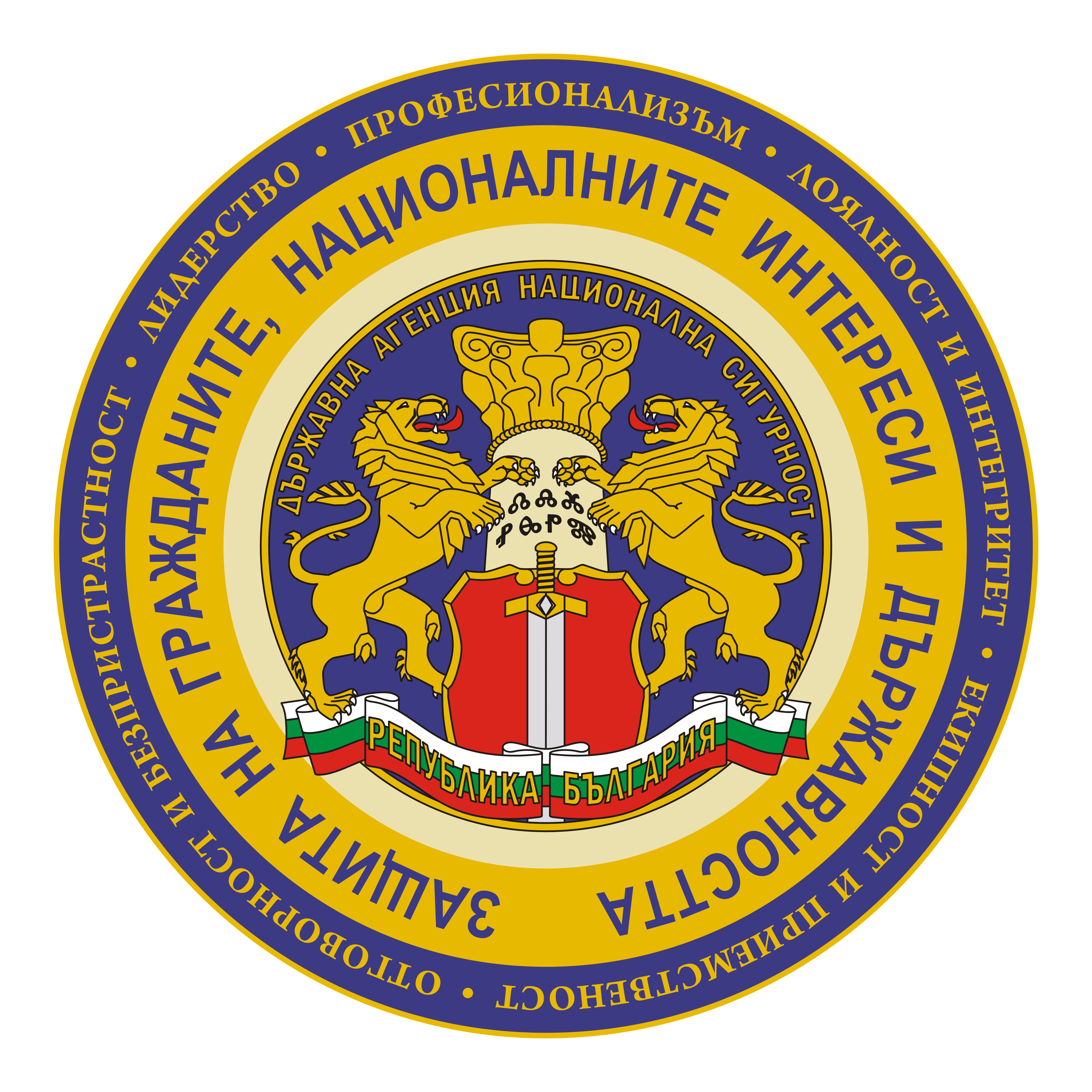 През 2023 г. Държавна агенция „Национална сигурност” ще продължи да работи в рамките на закона и професионалните си ценности за изпълнение на мисията си и за реализацията на утвърдената визия за развитие.  Определените приоритети за работа през 2023 г. са включени в Плана за управленската дейност на Държавна агенция „Национална сигурност” за 2023 г., изготвен и утвърден от министър-председателя на Република България съгласно чл. 7, ал. 2, т. 3 от ЗУФСЗНС. Те са изведени чрез анализ на съвкупността от фактори, процеси, явления и субекти, оказващи влияние върху средата на сигурност по направленията на противодействие на Агенцията и прогнози за развитието и поведението на елементите ѝ, и включват: Противодействие на чужди специални служби и посегателства, свързани с противоконституционна дейност и/или създаващи опасност за суверенитета, териториалната цялост на държавата и единството на нацията.Защита на икономическата и финансовата сигурност на държавата. Защита на стратегически обекти и дейности; противодействие на деструктивни въздействия върху свързани с тях комуникационни и информационни системи. Противодействие на лица и групи, свързани с международен тероризъм и/или екстремизъм.Защита от миграционни процеси с рисков потенциал за националната сигурност.Противодействие на посегателства срещу Националната система за защита на класифицираната информация.Недопускане осъществяването на нерегламентирана международна търговия с оръжия и изделия или технологии с двойна употреба, както и производство, съхранение, разпространение и използване на оръжия за масово унищожение. Наблюдение, разкриване, предотвратяване и пресичане на замислени, подготвяни или осъществявани посегателства срещу националната сигурност в Министерството на отбраната, структурите на пряко подчинение на министъра на отбраната, Българската армия и военни контингенти зад граница.Противодействие на посегателства срещу екологичната сигурност. Осигуряване на криптографска сигурност на класифицираната информация в Република България и в дипломатическите и консулските ѝ представителства и оперативен контрол на националния радиочестотен спектър.Специфични приоритети, обусловени от значими събития и процеси: Контраразузнавателно и информационно обезпечаване на рискове и заплахи, свързани с войната в Украйна и отражението ѝ върху България, в т.ч. върху икономиката, обществото и миграционните процеси.Противодействие на рискове и заплахи за сигурността, свързани с планове и действия на глобални конкуренти на Европейския съюз и НАТО.Контраразузнавателно и информационно обезпечаване на процесите на Балканите, създаващи предпоставки за дестабилизация или за увреждане на националните интереси на България, в т.ч. по отношение защита на български общности и на договорености за добросъседство и сътрудничество.Контраразузнавателно и информационно обезпечаване на процесите, свързани с ефективното разходване на средства от държавния бюджет, европейските програми и по националния План за възстановяване и устойчивост. Контраразузнавателно и информационно обезпечаване на процесите, свързани с изпълнението на ангажиментите на България след присъединяването към Европейския банков съюз и Европейския валутен механизъм (ERM II), както и практическата подготовка на страната за влизане в еврозоната и в Организацията за икономическо сътрудничество и развитие. Контраразузнавателно и информационно обезпечаване на миграционните процеси в контекста на кандидатурата на България за присъединяване към Шенгенското пространство.Недопускане на противоконституционни прояви и чужди деструктивни въздействия при провеждането на предстоящите през 2023 г. избори. Отчитайки възможностите за поява (в т.ч. инцидентна) на други рискове и заплахи, в Държавна агенция „Национална сигурност” е създадена организация за непрекъснат мониторинг и оценка на средата на сигурност, промяна в специфичните приоритети, както и за изпълнение по компетентност на държавната политика в сферата на сигурността.28.03.2023 г.                                                    ПРЕДСЕДАТЕЛ НАгр. София                                                       ДЪРЖАВНА АГЕНЦИЯ„НАЦИОНАЛНА СИГУРНОСТ”.....................(п)......................................            (Пламен Тончев)Рег. № КА-………/…………… г.Екз. № ….